«Правозащитным институтам и государству необходимо совместно работать над тем, чтобы базовые права неукоснительно соблюдались, чтобы люди реально ощущали уверенность в своей социальной защищенности».                                                                                                                        В.В. Путин                               (из выступления на Совете при Президенте РФ                     по развитию гражданского общества и правам человека. 30.10.2017)«Права и свободы человека и гражданина определяют смысл деятельности законодательной и исполнительной власти, местного самоуправленияи обеспечиваются правосудием. Дополняет существенные гарантии и способствует не только реализации конституционных прав и свобод,но и, в случае нарушений, их восстановлению – работа Уполномоченного по правам человека». А.Б. Карлин(Из приветствия Губернатора Алтайского края–Председателя Правительства Алтайского края  участникам межрегиональной научно-практической конференции «Защита прав человека в Алтайском крае:история, проблемы и перспективы решения». 16.11.2017).Уполномоченный по правам человека – государственный правозащитный институт, учрежден в целях обеспечения дополнительных гарантий и осуществления государственной защиты прав свобод и законных интересов человека и гражданина.Такой институт был создан в Алтайском крае с принятием в ноябре 2002 года регионального закона об Уполномоченном по правам человека. Итоги его пятнадцатилетней работы подводились в ходе межрегиональной научно-практической конференции «Защита прав человека в Алтайском крае: история проблемы и перспективы решения» приуроченной к 80-летнему юбилею нашего края. За прошедшие годы рассмотрено более 30 тысяч обращений, проведено 249 выездных приемов граждан в 12 городах и 59 районах края, опубликовано 118 правозащитных материалов, подготовлено 14 ежегодных и 8 специальных докладов, в которых подняты самые злободневные проблемы. В 2017 году основное внимание органов государственной власти края было сосредоточенно на реализации как экономических, так и социальных проектов, и программ, обеспечении социальных и трудовых прав жителей края. Как отмечено в отчете Губернатора края о деятельности Правительства края по социально-экономическому развитию региона в прошедшем году: «Наши расходы на социальную сферу растут более высокими темпами, чем расходы на какую-либо иную сферу. Алтайский край находится на первом месте среди регионов Сибири по абсолютным размерам представляемых мер социальной поддержки, а расходы на социальную поддержку населения составляют третью часть расходов консолидированного бюджета края».Представленный Вашему вниманию доклад Уполномоченного, в первую очередь, ориентирован на вопросы реализации в крае социальных прав граждан, включая не только право на социальное обеспечение, но и на охрану здоровья, на благоприятную окружающею среду, на образование, на труд, на жилище.Решение многих вопросов в сфере защиты социальных прав граждан, поднимаемых Уполномоченным, невозможно без тесного взаимодействия с Алтайским краевым Законодательным Собранием и Правительством края. Пример тому совместная работа по реализации Постановления Законодательного Собрания о деятельности Уполномоченного по правам человека в 2016 году. Исполняя его, нам в течение прошедшего года удавалось серьезно влиять на совершенствование механизма предоставления материнского (семейного) капитала, реагировать на негативное влияние продажи алкогольной продукции во дворах многоквартирных домов, отрегулировать некоторые вопросы защиты прав «семипалатинцев», решать другие проблемы.Конечно же, этих проблем еще достаточно. И не только в социальной сфере, но и, например, в деятельности правоохранительных органов, к которой как всегда Уполномоченный проявляет особое внимание.В докладе мы старались не только обоснованно проанализировать правозащитную ситуацию в крае, но и предложить рекомендации соответствующим органам власти и местного самоуправления по ее улучшению.Важным фактором в этой связи остается работа по повышению правовой грамотности и правосознания граждан. Надеемся, что и представленный доклад послужит достижению этой цели.СТАТИСТИКА ОБРАЩЕНИЙ ГАЖДАН – ОРИЕНТИР ДЛЯ ПРИНЯТИЯ РЕШЕНИЙ ОРГАНАМИ ВЛАСТИ«Граждане Российской Федерации имеют правообращаться лично, а также направлять индивидуальные и коллективные обращения в государственные органы и органы местного самоуправления».статья 33 Конституции Российской ФедерацииУполномоченный при осуществлении своих полномочий не зависит от каких-либо органов государственной власти и должностных лиц. Этот ключевой принцип сегодня закреплен не только в законах субъектов, но и в федеральном законе «Об общих принципах организации законодательных (представительных) и исполнительных органов государственной власти субъектов Российской Федерации».В прошедшем году мы использовали несколько иную, чем в прежние периоды систему учета поступающих обращений, в том числе жалоб и результатов работы по ним, давали оценку обоснованности претензий со стороны заявителей, их удовлетворению и восстановлению прав.В 2017 году количество обращений, поступивших к Уполномоченному несколько сократилось – 1995 (в 2016 – 2011). 872 жалобы поступили в письменной форме, 682 – в ходе личного приема в аппарате Уполномоченного, 250 – во время выездных приемов, 191 – через интернет-приемную. Чаще всего к Уполномоченному за правовой помощью обращались жители краевой столицы – 906 жалоб и заявлений, реже – жители Рубцовска – 82, Бийска – 78, Новоалтайска – 60. Значительное количество обращений поступило из учреждений уголовно-исполнительной системы края – 276. В половину увеличилось количество обращений из других регионов России – 54, против 25 в предыдущем году.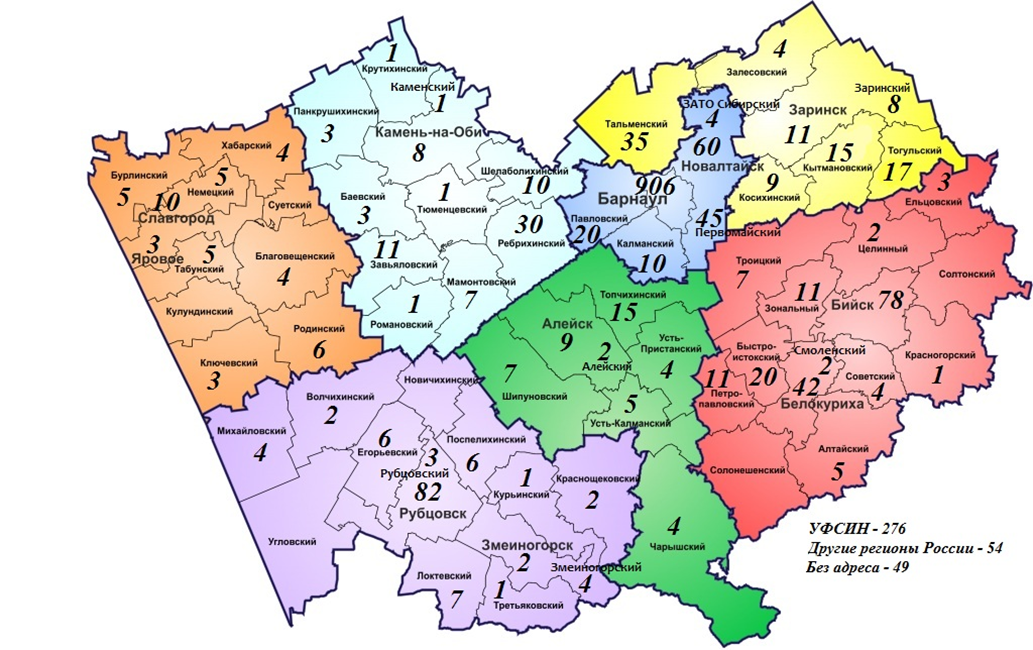 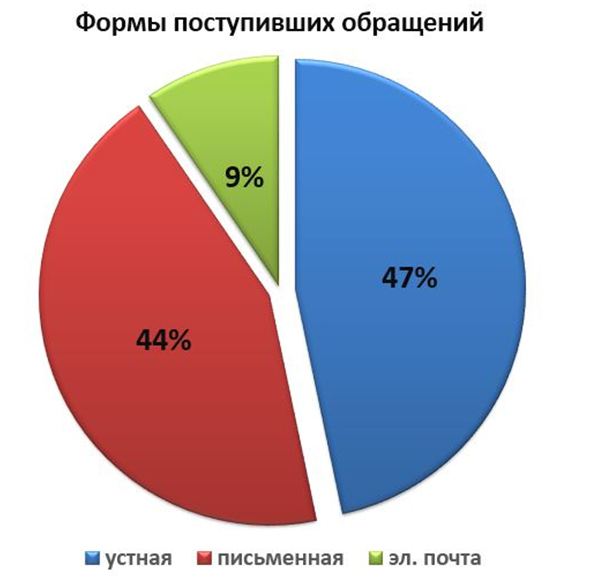 Большая часть обратившихся за правовой защитой – пенсионеры (445), инвалиды (183), дети-сироты и дети, оставшиеся без попечения родителей (30), многодетные семьи (25), одинокие матери (18), ветераны Великой Отечественной войны и боевых действий (6). Увеличилось количество обращений от работающих граждан – 180, 56 обращений направили иностранные граждане и лица без гражданства, 46 обращений – коллективные.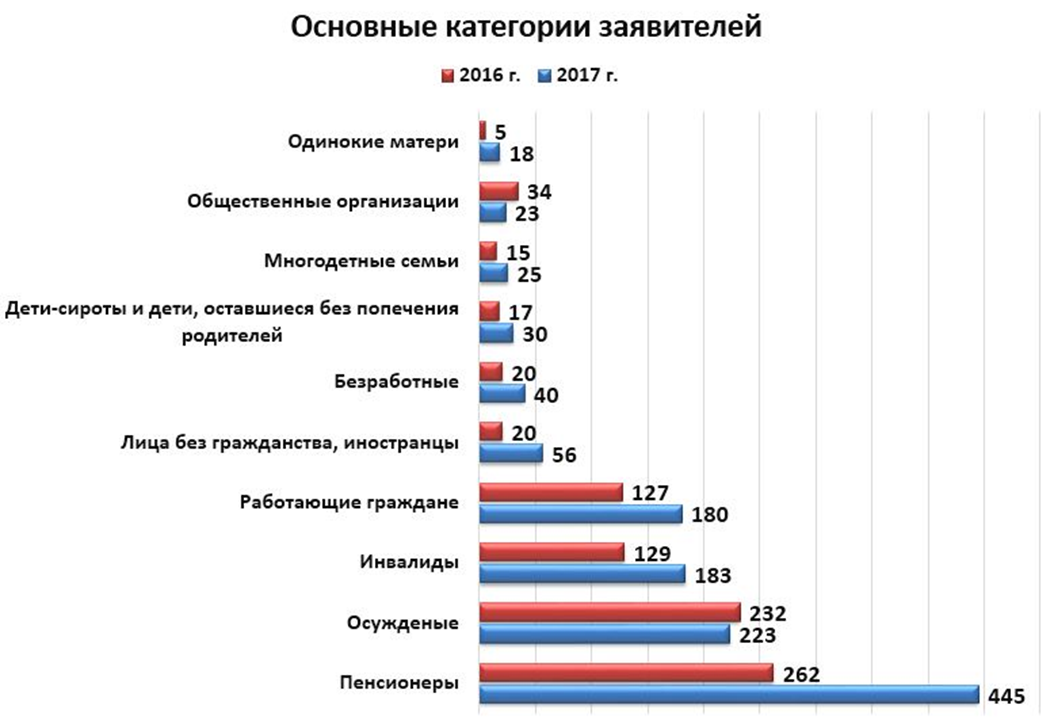 Наибольшее число обращений, поступивших к Уполномоченному в 2017 году связано с нарушением социальных прав – 306. Из них 78 жалоб касались пенсионного законодательства. В четыре раза выросло количество обращений по поводу присвоения званий «Ветеран труда» – 64 (в 2016 – 16). Вопросы предоставления льгот подняты в 75 обращениях (в 2016 – 41). Количество жалоб на социальное обслуживание сократилось – 30 (в 2016 – 33). С просьбой о содействии в установлении инвалидности обратились 17 человек, что на 10 меньше чем в 2016 году. Незначительно увеличилось количество обращений об обеспечении инвалидов техническими средствами реабилитации – 13 (в 2016 – 11). В основном такого рода обращения поступали из учреждений уголовно-исполнительной системы региона.Количество обращений о праве на охрану здоровья и медицинскую помощь – 79 (в 2016 году – 64). Наибольшее количество вопросов о предоставлении путевок на санаторно-курортное лечение льготным категориям граждан – 26. Треть обращений касается общих вопросов охраны здоровья, 17 – об обеспечении лекарственными средствами, 5 – о содействии в оказании высокотехнологической медицинской помощи. 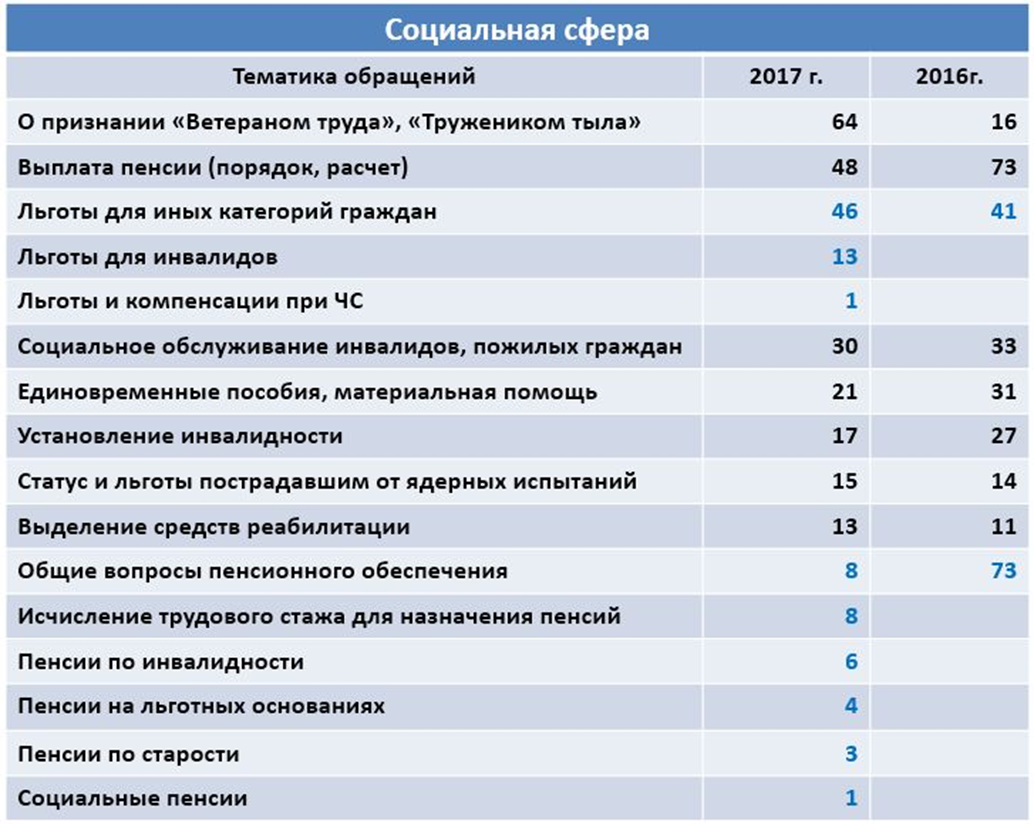 Вопросы образования и науки подняты в 34 обращениях, из них 14 связаны с деятельностью дошкольных образовательных учреждений, 13 – школ, лицеев и гимназий. Количество жалоб по вопросам семьи и детства уменьшилось почти вдвое – 48 (в 2016 году – 91). Уменьшилось количество жалоб о нарушении трудовых прав – 120 (в 2016 году – 155). 36% обращений касались невыплаты заработной платы, 20% – прекращения трудового договора и столько же трудоустройства и занятости населения.  В целях урегулирования вопросов, связанных с кредитованием, к Уполномоченному обратилось 34 заявителя. Заметно увеличилось количество обращений в сфере жилищно-коммунального законодательства – 270 (в 2016 году – 198). Как и в 2016 году больше всего жители края обеспокоены проблемой предоставления жилья – 64 (в 2016 – 66), причем, больше половины заявлений – 34, связаны с обеспечением жилыми помещениями детей-сирот и детей, оставшихся без попечения родителей. Четверть обращений касается оплаты коммунальных услуг. Наиболее острыми для людей проблемами были: качество предоставляемых коммунальных услуг – 46, переселение из ветхого и аварийного жилья – 23, проведение текущего и капитального ремонта – 21, выселение –12. Как и в 2016 году граждане выражали недовольство работой управляющих компаний. 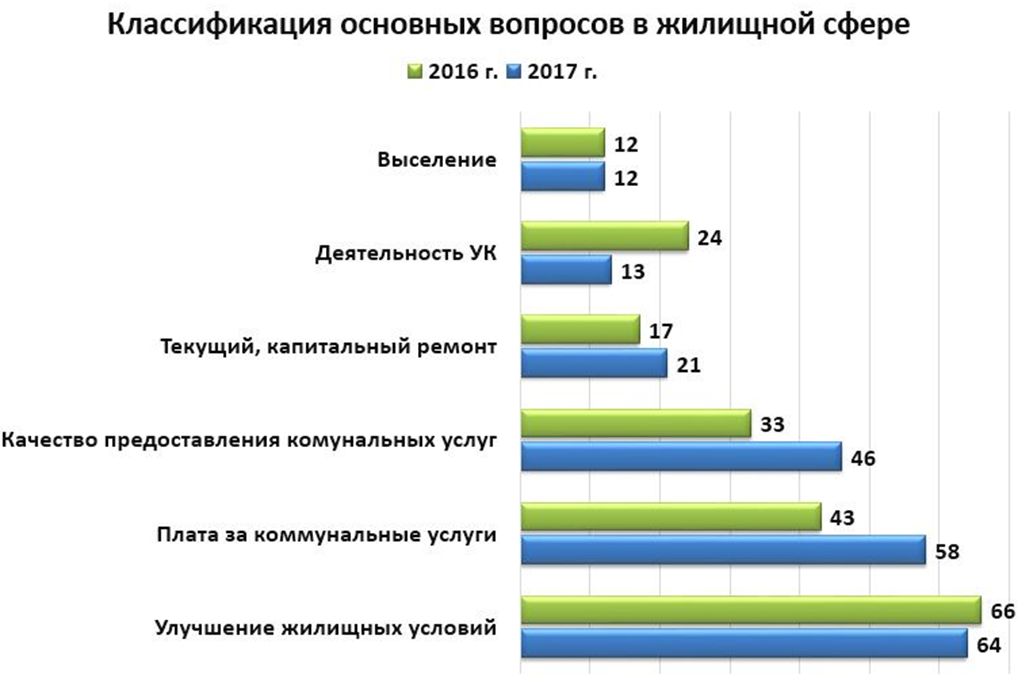 Сократилось количество обращений в сфере миграционного законодательства – 53 (в 2016 – 69). По-прежнему актуальными остаются вопросы гражданства (32) и выдворения иностранных граждан (14). Увеличилось количество граждан несогласных с состоявшимися судебными решениями по гражданским делам. О предполагаемом нарушении права на справедливое судебное разбирательство 53 человека (в 2016 году – 32). Количество жалоб на неисполнение решений судов и судебных приставов, увеличилось – 134 (в 2016 – 108).  Количество обращений, связанных с земельным законодательством, составило 3%. В 2016 году таких обращений было 2% от общего числа. Чаще всего поднимались вопросы земельных споров (16), оформления в собственность (13) и аренды (13) земельных участков. Увеличилось количество обращений, связанных с вопросами наследства – 23 (в 2016 году – 18). Незначительно изменилось количество обращений о градостроительстве и архитектуре – 15 (в 2016 году – 12). Девять жалоб поступило о дорожном хозяйстве, строительстве и эксплуатации дорог. Увеличилось количество обращений в природоохранной сфере – 8 (в 2016 году – 2), 25 жалоб – о неблагоприятных условиях проживания. Вопросы защиты прав потребителей рассмотрены в 11 случаях, о нарушении культурных прав поступило 2 обращения, о нарушении прав военнослужащих – 19.Соблюдение прав задержанных, подозреваемых и обвиняемых в совершении преступлений было и остается одним из приоритетных направлений деятельности Уполномоченного. Вопросы уголовно-процессуального законодательства подняты в 262 обращениях. Из них 48 – о пересмотре приговоров, определений, постановлений судов, 37 – об обоснованности привлечения к уголовной ответственности, 35 – об отказе в возбуждении уголовного дела. Сократилось количество жалоб на работу ИВС – 8 (в 2016 году – 14). В сфере законодательства об охране общественного порядка поступило 55 обращений, об административных правонарушениях – 15 (в 2016 году – 11). 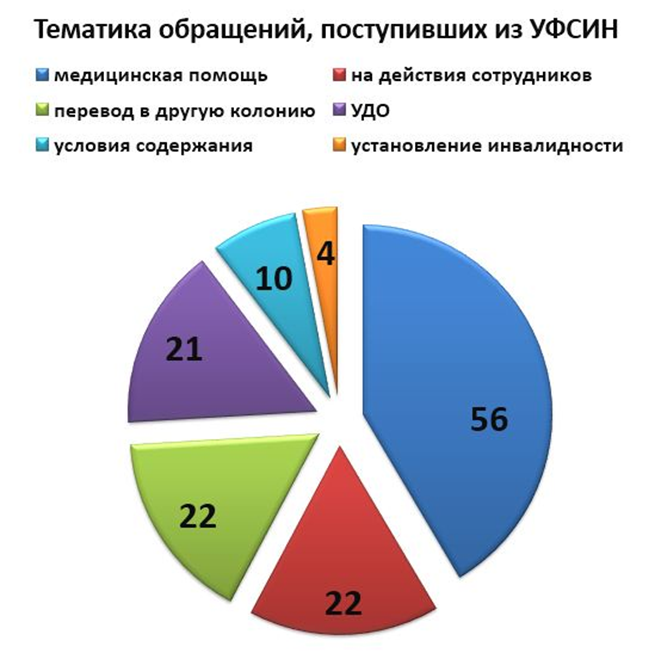 Анализ обращений, поступивших к Уполномоченному показал, что количество жалоб от лиц, отбывающих наказание в местах лишения свободы осталось практически без изменений – 276 (в 2016 году – 279). Большую часть из них составляют обращения по вопросам медицинской помощи – 56 (в 2016 году – 31), перевода в другую колонию – 22 (в 2016 – 19), а также жалобы на действия сотрудников исправительных учреждений – 22 (в 2016 году – 36).Более половины от числа поступивших обращений после правового анализа, проведенных проверок, оценены как необоснованные. Жалобы на решение суда, возвращались гражданину с разъяснением порядка его обжалования.Доля обращений, по которым полностью или частично приняты положительные решения составила 16% от общего числа поступивших. 1299 гражданам были даны необходимые разъяснения и указаны правовые средства для защиты своих прав. По 696 жалобам проводились ведомственные проверки, по 123 – проверки прокуратуры (28% удовлетворены), 16 – направлены в суды общей юрисдикции. 53 жалобы были рассмотрены с выездом на место. Совсем немного – 28 обращений – по которым отказано в рассмотрении, по формальным признакам, установленным в законе, при этом разъяснено, какие недостатки нужно устранить.  От числа обоснованных обращений положительно разрешается примерно треть.  Практически все жалобы граждан на незаконные действия должностных лиц, нарушения процессуального закона, разрешаются. Зачастую это сопровождается привлечением должностных лиц к дисциплинарной, административной и даже уголовной ответственности. Следует отметить в этом смысле результативность инициированных нами прокурорских проверок. Достаточно высокий процент реализации обоснованных заявлений и жалоб граждан по вопросам местного значения. Это сферы ЖКХ, транспорта, дошкольного образования и другие. Вместе с тем высокий процент обращений, оцененных как обоснованные – не реализуются.  Зачастую это относится к нарушениям прав граждан, связанных, так или иначе, с отсутствием средств для их реализации в соответствующих бюджетах. Причем эти права (как правило, из группы социальных) установлены законами и в связи с этим претензии граждан тоже законны (пример: обеспечение инвалидов санаторно-курортными путевками, предоставление жилья различным категориям граждан – не реализуется как на федеральном, так и на региональном и местном уровнях).В связи с этим вопрос об эффективности защиты прав человека трансформируется в вопросы бюджетного планирования и бюджетных возможностей. Вместе с тем, Уполномоченный обязан обращать внимание органов власти на возникающие из-за недостаточности финансирования нарушения, однако бюджетное решение должны принимать органы как исполнительной, так и законодательной власти.Таким образом, статистика обращений граждан и результаты их разрешения, это скорее оценка общей ситуации в регионе в сфере реализации гарантированных государством прав и свобод. Такая оценка необходима для выработки органами государственной власти соответствующих решений, направленных на обеспечение всей полноты реализации прав и свобод человека и гражданина на территории края.СОЦИАЛЬНОЕ ОБЕСПЕЧЕНИЕ – СФЕРА ОСОБОГО ВНИМАНИЯ«Каждому гарантируется социальное обеспечениепо возрасту, в случае болезни, инвалидности, потери кормильца, для воспитания детей и в иных случаях, установленных законом».статья 39 Конституции Российской Федерации Деятельность государственных органов социального обеспечения населения направлена на реализацию социальной политики государства и улучшение качества жизни жителей региона, поддержание достойного и свободного развития личности. Совершенно очевидно, что достижение этой цели возможно только при условии доступности получения нуждающимися тех или иных социальных услуг. И в первую очередь, доступность должна быть обеспечена для маломобильных групп населения – инвалидов и лиц с ограниченными возможностями здоровья. В 2017 году, финансирование расходов на осуществление социальных выплат и мер социальной поддержки отдельных категорий граждан в Алтайском крае составило 14,9 млрд. рублей. В регионе предоставляется более 80 социальных выплат (из них 39 краевых), в приоритете – обоснованность и своевременность их предоставления, обеспечение более 700 тыс. граждан (744521 чел.) равной доступности получения мер социальной поддержки, а также рациональный подход к расходованию запланированных средств из краевого и федерального бюджетов и повышение эффективности их использования. Семьям с детьми органами социальной защиты населения выплачивается 25 видов пособий и компенсаций, из них 11 – установлены нормами законодательства Российской Федерации и 14 – законодательством Алтайского края. Общее число получателей таких выплат составило более 150 тыс. семей, в которых воспитывалось около 270 тыс. детей. В прошедшем году 4039 гражданам присвоено звание «Ветеран труда» и   5372 гражданам – звание «Ветеран труда Алтайского края». Конвенцией о правах инвалидов, принятой Генеральной Ассамблеей ООН, ратифицированной Российской Федерацией, признано, что человек является инвалидом не только в силу имеющихся у него ограничений, но и по причине тех барьеров, которые существуют в обществе. Инвалидность определена как «результат взаимодействия, которое происходит между имеющими нарушения здоровья людьми, отношенческими и средовыми барьерами и которое мешает их полному и эффективному участию в жизни общества наравне с другими». По мнению Уполномоченного, задача специалистов органов государственной власти и местного самоуправления не только минимизировать эти барьеры, но и максимально устранить их там, где это возможно.В рамках реализации государственной программы «Доступная среда в Алтайском крае» на 2016-2020 годы 38 учреждений социальной защиты, здравоохрания, образования, культуры, физической культуры и спорта адаптированы с учетом интересов инвалидов – установлены пандусы, поручни, кнопки вызова, специализированное информационное оборудование (стенды для слабовидящих, выполненные рельефно-точечным шрифтом Брайля), расширены дверные проемы, оборудованы санитарные комнаты; осуществляется субтитрирование региональных новостных (информационных) программ ГТРК «Алтай», телеканала «Катунь 24»; 4 пешеходных перехода в г. Барнауле оборудованы светофорами со звуковым сигналом для слабовидящих граждан.Особое внимание следует уделить новому зданию Главного бюро медико-социальной экспертизы по Алтайскому краю (г. Барнаул, ул. Гоголя, 56). На четырех этажах размещены 12 бюро, где ежедневно могут быть освидетельствованы до 140 человек. Это совсем другой уровень предоставления услуг людям с ограниченными возможностями. Для маломобильных групп населения предусмотрены пандусы, широкие коридоры и лестницы с удобными поручнями, просторные лифты и санитарно-гигиенические помещения. Есть комната матери и ребенка, кабинет для демонстрации современных технических средств реабилитации. Здесь же можно получить консультации и помощь специалистов фонда социального страхования, пенсионного фонда, органов социальной защиты населения.Контроль за реализацией права на социальное обеспечение, Уполномоченным осуществляется путем выявления проблем, решение которых актуально для отдельных групп жителей края; посредством изучения доступности оказания услуг социальными учреждениями и адресно – при рассмотрении обращений граждан. Вопросы социального обеспечения в 2017 году поднимались в 306 обращениях (15,3% от общего числа), они касались назначения, расчета и выплаты пенсий и пособий, установления инвалидности, выделения средств реабилитации, предоставления мер социальной поддержки и социальных услуг.…проблемы, актуальные для отдельных групп жителей края –и варианты их возможного решения…Каждый десятый избиратель Алтайского края, из почти двух миллионов лиц, обладающих активным избирательным правом, имеет инвалидность. В этой связи, содействие реализации политических прав таких граждан имеет важное значение. Задача – не оставить их без внимания: помочь и обеспечить условия для беспрепятственного доступа к помещениям для голосования, подсказать, где и как они организованы – является одной из приоритетных в работе не только избирательных комиссий и местных администраций всех уровней, но и Уполномоченного по правам человека в регионе, его добровольных помощников, активистов общественных организаций инвалидов. С этой целью между Уполномоченным и Избирательной комиссией Алтайского края подписано соглашение о сотрудничестве, предусматривающее взаимообмен информацией об осуществлении избирательных прав, участии в совершенствовании законодательства о выборах, совместное рассмотрение обращений, создание «горячих линий» по вопросам нарушения избирательных прав, проверки соблюдения прав граждан на избирательных участках, в том числе в специализированных учреждениях закрытого типа.  При активном участии Уполномоченного работает специально образованная рабочая группа по взаимодействию Избирательной комиссии с региональными организациями Общероссийских общественных организаций инвалидов, в состав которой включена руководитель аппарата Уполномоченного. Уже несколько лет группа работает в тесном контакте с общественными организациями инвалидов, изучает и оперативно разрешает вопросы, возникающие у избирателей данной категории, осуществляет мониторинг и контроль за обеспечением доступа на избирательные участки. В 2017 году были организованы выездные семинары для людей с инвалидностью в городах Барнаул, Бийск, Рубцовск.  Подробно разъяснялись: способ организации голосования вне помещения – на дому, возможность осуществления досрочного голосования в сентябре 2017 года, что актуально для определенных групп избирателей. Главной темой обучающего семинара-совещания в Барнауле, участие в котором принял Уполномоченный, стало создание необходимых условий для голосования незрячих и слабовидящих граждан (в Единый день голосования только в г. Барнауле на избирательных участках проголосовало 128 незрячих и слабовидящих избирателей, 151 человек воспользовался избирательным правом вне помещения для голосования).Выборы 2017 года в Алтайском крае стали одними из самых масштабных по числу муниципальных избирательных компаний, а также подлежащих замещению мандатов депутатов и глав муниципалитетов в стране. В Барнауле в Едином дне голосования приняло участие 3016 инвалидов, что составило только 14,2% от числа избирателей с инвалидностью, включенных в списки избирателей, при этом 1815 человек отдали свой голос на избирательных участках, а 1201 избиратель проголосовал вне помещения для голосования. Несколько лучше обстояли дела с избирателями, участвовавшими в повторных выборах Алтайского краевого Законодательного Собрания по одномандатному округу № 10, где за кандидатов в депутаты регионального парламента отдали свои голоса 1550 инвалидов (31,98%, от числа избирателей с инвалидностью, включенных в списки избирателей), 1036 пришли на избирательный участок, 514 голосовали вне помещения для голосования.Накануне выборов Уполномоченный побывал в Барнаульском доме-интернате для престарелых и инвалидов, где в рамках правовых консультаций главной темой обсуждения стали избирательные права граждан и организация выборов в доме-интернате. Из 300 избирателей – жителей дома-интерната, большинство – люди с ограниченными возможностями здоровья. В Единый день голосования активным избирательным правом воспользовались 240 проживающих в учреждении. Некоторые изъявили желание проголосовать на избирательном участке, а 75 человек на дому, то есть непосредственно в интернате. В день выборов в интернате работали сотрудники аппарата Уполномоченного.В ходе рабочей поездки в г. Бийск изучалась работа Бийского дома-интерната для престарелых и инвалидов, где проживает 228 человек. В единый день голосования они смогли отдать свой голос на избирательном участке, расположенном в ста метрах от учреждения. Нуждающимся предоставлена возможность проголосовать на месте в интернате. Кроме того, состоялось знакомство с работой Комплексного центра социального обслуживания населения города. Здесь был создан «особенный» избирательный участок, где голосуют лица, находящиеся в Следственном изоляторе № 2 УФСИН России по Алтайскому краю, проходящие лечение в туберкулезной больнице и лица, получающие социальные услуги в Центре социальной адаптации для лиц без определенного места жительства.Из года в год, сохраняется напряженность в реализации прав граждан при получении государственной социальной помощи в части санаторно-курортной реабилитации. Объем средств выделяемый из бюджета Фонда социального страхования Российской Федерации на приобретение путевок недостаточен. Так, в 2012 году в Алтайском крае санаторно-курортную реабилитацию получили 7 706 человек, что составило 25,2% от общего числа нуждающихся, в 2013 году – 3076 (12,3%), в 2014 году – 3557 (17,7%), в 2015 году – 3030 (13,2%), в 2016 году – 2927 (14,6%), в 2017 году – 2599 (12,6%). В феврале 2017 года ситуация обсуждалась на рабочей встрече Уполномоченного с управляющим Алтайского регионального отделения Фонда социального страхования РФ Т.В. Петровой. Учитывая, что проблема не разрешается годами, Уполномоченный в очередной раз, обратился к Министру труда и социальной защиты России с просьбой оказать содействие в реализации прав жителей Алтайского края на получение государственной социальной помощи в части санаторно-курортной реабилитации. При встрече на семинаре-совещании российских уполномоченных по правам человека, прошедшем в декабре 2017 года в г. Москве, М.А. Топилин, полагая, что «в современной конструкции законодательства, выхода из ситуации нет», заверил, что вопрос будет решаться посредством совершенствования правового регулирования. Вместе с тем, когда это случится – не уточнил. О необходимости изменить законодательство заявили председатель Комитета Совета Федерации по конституционному законодательству и государственному строительству Федерального Собрания Российской Федерации А.А. Клишас и руководитель Фонда социального страхования Российской Федерации А.С. Кигим. Следует отметить, что Уполномоченный неоднократно вносил предложения о совершенствовании федерального законодательства в этой части.Не ослабевает внимание Уполномоченного к проблемам реабилитационных центров, оказывающих услуги алко- и наркозависимым лицам, собирающим под своей крышей не только зависимых людей, но и брошенных стариков, инвалидов, БОМЖей. С 2014 года, когда Уполномоченный детально изучил ситуацию, появились первые положительные результаты. Вопросы о деятельности подобных учреждений рассмотрены на межведомственном уровне (Координационный совет при управлении Минюста России по Алтайскому краю, Межведомственная комиссия по оказанию услуг социальной реабилитации наркозависимым).Постановлением Администрации Алтайского края от 16.12.2016 № 500 «Об оказании гражданам, прошедшим лечение от наркотической зависимости, услуг по социальной реабилитации и ресоциализации с использованием сертификата для получения указанных услуг в Алтайском крае» определен порядок отбора организаций, оказывающих такие услуги, порядок выдачи сертификата и предоставления субсидии из краевого бюджета на возмещение затрат некоммерческим организациям, осуществляющим такие услуги с использованием сертификата. Сертификат выдается Министерством труда и социальной защиты Алтайского края на основании направления врача психиатра-нарколога гражданам, прошедшим медицинское обследование и лечение от наркотической зависимости в государственном учреждении здравоохранения. В 2017 году выдано 3 сертификата стоимостью 90 тыс. рублей каждый, длительность курса оказания услуг составляет 6 месяцев. Этим управленческим решением не только «легализуется» деятельность реабилитационных учреждений, но и предполагается их подконтрольность. В контроле на местах участвуют сотрудники аппарата Уполномоченного.В рамках заседания Координационного Совета некоммерческих организаций при Благотворительном фонде помощи матерям наркозависимых детей «Реинтеграция», в состав которого входит Уполномоченный, обсуждались вопросы государственно-частного партнерства в сфере ресоциализации наркозависимых лиц, освобождающихся из мест лишения свободы. Уполномоченным поддержана инициатива по участию специалистов «Реинтеграции» в «Школах освобождающихся». Предложено рассмотреть возможность направления специалистов фонда в состав региональной Общественной наблюдательной комиссии.…о доступности оказания социальных услуг…(по результатам мониторинга при работе в городах и районах края)С целью мониторинга доступности для всех жителей региона объектов социальной инфраструктуры, Уполномоченный систематически выезжает в города и районы где знакомится с деятельностью учреждений, общается с их коллективами, проводит приемы жителей по личным вопросам. В течение года Уполномоченный изучал работу ряда социальных учреждений: дома-интерната для престарелых и инвалидов, ветеранов войны и труда (г. Барнаул), дома-интерната для умственно отсталых детей (Тюменцевский район) психоневрологического дома-интерната (Тальменский район); домов-интернатов общего типа и малой вместимости для престарелых и инвалидов (г. Бийск, Кытмановский, Петропавловский, Ребрихинский районы); коррекционного детского дома семейного типа (Кытмановский район), территориальных управлений социальной защиты населения и центров занятости, филиалов Многофункционального центра предоставления государственных и муниципальных услуг Алтайского края, филиалов Комплексных центров социального обслуживания населения, территориальных органов Пенсионного фонда России (г. Бийск, Бийский, Быстроистокский, Зональный, Кытмановский, Немецкий, Петропавловский, Тогульский, Тюменцевский, Хабарский районы).В домах-интернатах системы региональной социальной защиты по- настоящему заботятся о пожилых людях и инвалидах, обеспечивая достойные условия проживания, полноценное питание и досуг. Проживающие находятся под присмотром медицинского персонала, для них организовываются различные мероприятия, обеспечивающие их посильную трудовую и творческую самореализацию. Например, во время визита Уполномоченного в Кытмановский дом-интернат шла подготовка к олимпиаде, в которой кытмановцы были намерены выступить достойно. Совсем иная история с общественными организациями, обеспечивающими круглосуточное проживание престарелых и инвалидов. В Тогульском районе Уполномоченный ознакомился с работой Алтайской краевой общественной благотворительной организации «Дом», около 10 лет занимающейся социальной реабилитацией лиц без определенного места жительства. Для того чтобы получить приют, достаточно заполнить анкету и соблюдать установленные правила. Обязательное условие проживания в «Доме» – это оформление доверенности на имя директора на право получения им пенсии. По его словам, полученные средства тратятся на содержание подопечных: питание, одежду, лекарства. Уполномоченный побеседовал с людьми, проверил условия проживания и документацию организации. При разговоре с руководителем центра было отмечено, что «… Давать кров людям дело благое, но и условия должны быть соответствующими, достойными. Пока они, мягко говоря, отстают от тех, которые созданы в государственных учреждениях. Прописывая в уставе и соглашениях права людей не стоит забывать и об обязанностях руководства организации. Главное – это безопасность. Большинство из жителей «Дома» инвалиды и, например, в случае пожара могут оказаться в сложной ситуации».…адресная помощь – при рассмотрении обращений граждан…Обращения, поступившие на разрешение Уполномоченного, свидетельствуют о том, что не всегда только физические (архитектурные) барьеры делают недоступным получение социальных услуг. Причины недоступности иногда просты и банальны – не захотели услышать, не захотели увидеть, не захотели вникнуть в суть проблемы, пожалели времени на общение с «особенным» человеком. Так, в адрес Уполномоченного поступило обращение от ветерана труда, пенсионера с жалобой на действия сотрудника управления социальной защиты по г.Барнаулу. Л. обратился в соцзащиту для того, чтобы решить ряд социальных вопросов. Заявитель пробыл там 4 часа, ожидая своей очереди, но так и не дождался. «Я оказался последним. Время приема закончилось, и сотрудница покинула рабочее место, не обращая на меня никакого внимания. Обидно, что стариков могут так «пинать», – сообщил Л. в обращении. Для прояснения ситуации Уполномоченный обратился в Министерство труда и социальной защиты Алтайского края. Доводы Л. подтвердились. Специалист, не принявший документы у пенсионера привлечен к дисциплинарной ответственности, все интересующие Л. вопросы были решены, заместителем начальника управления социальной защиты по г. Барнаулу ветерану были принесены извинения.Житель г. Барнаула инвалид 2 группы С. обратился с жалобой на водителя городского автобусного маршрута № 39, действия которого, по мнению заявителя, угрожали его жизни и здоровью. Ситуация такова – автобус тронулся с остановки, когда пассажир-инвалид (заявитель) еще не произвел посадку, при этом физическая ограниченность последнего была очевидна для окружающих, в т.ч. и для водителя, «закрывшего дверь автобуса, буквально перед носом пассажира». По просьбе Уполномоченного, индивидуальным предпринимателем-перевозчиком, обслуживающим указанный маршрут, проведена служебная проверка, в результате которой выяснилось, что это не первая жалоба, поступившая на водителя Т.  В целях исключения подобных ситуаций в дальнейшем, с водительским составом предприятия-перевозчика проведен дополнительный инструктаж о недопущении нарушений должностной инструкции и соблюдении линейной дисциплины. Водитель Т. за неоднократные нарушения был уволен.В ряде случаев Уполномоченному удалось восстановить справедливость при реализации права на социальное обеспечение. Жительницу Тальменского района Р. заботила судьба Л. – инвалида с детства. В жалобе женщина сообщила, что у Л. ДЦП, но ввиду отсутствия постоянной регистрации по месту жительства он не может оформить социальную пенсию по инвалидности. Он обучался вместе с сыном заявительницы и проживал у нее, поскольку не имел своего жилья. По просьбе Уполномоченного Л. был приглашен в территориальное управление Пенсионного фонда России по Алтайскому краю, ему была установлена социальная пенсия как инвалиду. Учитывая нахождение последнего в трудной жизненной ситуации, комиссией по предоставлению материальной помощи Минтрудсоцзащиты края Л. оказана материальная помощь.К Уполномоченному обратилась жительница Косихинского района О. и сообщила, что проходит курс лечения в г. Барнауле, поэтому ежедневно ездит на пригородном железнодорожном транспорте и ежедневно сталкивается с унижением, безразличием и грубым поведением со стороны других пассажиров. «Я инвалид второй группы, мне сложно передвигаться, когда захожу в поезд и ищу свое место, согласно купленному билету, оно оказывается занятым. Люди грубят. Проводники не всегда находятся рядом, вот и мучаюсь. Иногда приходиться ехать стоя», написала в обращении О. Учитывая явное нарушение прав инвалида, руководствуясь ст. 15 Федерального закона «О социальной защите прав инвалидов в Российской Федерации» в части обязательности обеспечения инвалидам условий беспрепятственного пользования всеми видами общественного транспорта, Уполномоченный направил обращение в ОАО «Алтай-Пригород». Руководством компании ОАО «Алтай-Пригород» О. была предложена помощь по обеспечению комфортного проезда в пригородных поездах и предоставлены контактные данные для обращения в случае нарушения ее прав. С проводниками пригородных поездов проведен дополнительный инструктаж о работе с маломобильными пассажирами. Стоит отметить, что с целью обеспечения равного доступа маломобильных граждан с другими пассажирами, к услугам железнодорожного транспорта, ОАО «РЖД» разработаны стандарты по обслуживанию маломобильных пассажиров в соответствии с Федеральным законодательством.Жительница г. Барнаула Т. обратилась с жалобой на несправедливые действия территориального органа Пенсионного фонда России. В частности, сотрудники Управления не учли при расчете трудового стажа заявительницы период по уходу за ребенком — 1 год 3 месяца 28 дней. Для разрешения возникшей проблемы Уполномоченный направил обращение в региональное Отделение Управление Пенсионного фонда России. Согласно Федеральному закону «О страховых пенсиях» «нестраховые» периоды могут учитываться исходя из суммы коэффициентов, определяемых за период ухода одного из родителей за каждым ребенком до достижения им возраста полутора лет, но не более шести лет в общей сложности. В результате, за счет перерасчета индивидуального пенсионного коэффициента, размер пенсии Т. был увеличен.Житель г. Барнаула Г. просил Уполномоченного содействовать в перерасчете размера ежемесячной выплаты. После оформления опеки над ребенком и изменении категории лица, осуществляющего уход за ребенком-инвалидом в возрасте до 18 лет, изменился и вид, и размер выплаты, однако перерасчет заявителю осуществлен несвоевременно. В результате проверки, проведенной региональным Отделением Пенсионного фонда России по просьбе Уполномоченного, заявитель получил причитающуюся доплату и извинения за ошибку, допущенную территориальным управлением Пенсионного фонда России по Алтайскому краю.    К Уполномоченному обратилась жительница Каменского района в интересах своего мужа Т. При оформлении пенсии последнему возникли трудности с предоставлением справки о заработной плате в территориальный орган Пенсионного Фонда России за период работы на Каменской межрайбазе.  В ходе проверки удалось выяснить, что предприятие ликвидировано в 1997 году. Согласно действующему законодательству «в случае ликвидации работодателя документы выдаются правопреемником, вышестоящим органом или архивными организациями». Однако вышестоящая организация была также ликвидирована в 2011 году, правопреемников нет, документы в архив не передавались. При этом, установлено, что документы не только Т., но и других работников предприятия находятся в потребительском обществе «Каменский оптовый рынок». Учитывая важность этих документов для людей, в управление Алтайского края по культуре и архивному делу направлена просьба о приеме в архив документов для полной и достоверной оценки пенсионных прав граждан, работавших на ликвидированном предприятии. В итоге комитетом администрации Каменского района по делам архивов проведена работа по приему документов ликвидированной организации, Т. направлена архивная справка о заработной плате, а в аппарат Уполномоченного пришло письмо со словами: «Здравствуйте! Огромное спасибо за помощь. Вчера получили письмо из местного архива со справкой о заработной плате».В адрес Уполномоченного обратилась жительница с. Бурла Бурлинского района Алтайского края в интересах своей матери. По словам заявительницы, в течение двух месяцев С. не выплачивают пенсию. Для выяснения обстоятельств Уполномоченный направил обращение в региональное Отделение Пенсионного Фонда России. В результате проведенной проверки установлено, что С. несколько лет получала страховую пенсию по инвалидности. При достижении общеустановленного возраста (мужчины 60 лет, женщины 55 лет) ей должны были назначить страховую пенсию по старости. Согласно действующему законодательству, данная процедура не предусматривает принятие соответствующего заявления у пенсионера, назначение происходит на основании данных, имеющихся в распоряжении территориального органа Пенсионного Фонда России. Однако несвоевременные действия специалистов при переводе С. со страховой пенсии по инвалидности на страховую пенсию по старости, привели к задержке выплаты. Сотрудниками территориального органа Пенсионного Фонда России были принесены извинения в адрес заявительницы, пенсия С. была выплачена с причитающимися доплатами.По вопросу установки откидного пандуса в подъезде, к Уполномоченному обратилась жительница г. Барнаула в интересах своего мужа инвалида-колясочника К. Ранее с аналогичной просьбой женщина обращалась в управляющую компанию ООО «Фирма ПЖЭТ-2», но получила отказ, мотивированный отсутствием технической возможности. Уполномоченный обратился в администрацию г. Барнаула с просьбой принять меры в соответствии с действующим законодательством, предусматривающим обязанность обеспечения прав инвалидов на беспрепятственный доступ к объектам социальной, инженерной и транспортной инфраструктур, включая жилые здания. Согласно жилищному законодательству пандус относится к общему имуществу собственников в многоквартирном доме. Вопросы, связанные с его реконструкцией, решаются на общем собрании собственников помещений многоквартирного дома. После проведения такого собрания, вопрос был решен положительно. В настоящее время социальные права инвалида восстановлены – откидной пандус установлен.Длительно – более года – Уполномоченный пытался решить проблему доступности маломобильных граждан к зданиям Алтайского регионального отделения Фонда социального страхования Российской Федерации и Отделения Пенсионного фонда Российской Федерации по Алтайскому краю расположенным в г. Барнауле по ул. Аносова, 6а и по ул. Партизанская, 94 соответственно. Тротуары к ним отсутствовали, либо были разбиты в буквальном смысле. Данная проблема была обозначена в ежегодном докладе о деятельности Уполномоченного в 2016 году и нашла отражение в рекомендациях, изложенных в упомянутом ранее Постановлении Алтайского краевого Законодательного Собрания. После предоставления информации Губернатору Алтайского края и алтайским парламентариям ситуация начала меняться. Сегодня беспрепятственный доступ к зданиям, в том числе и для граждан с инвалидностью обеспечен. Приведенные примеры свидетельствуют не столько о нарушении прав граждан на социальное обеспечение, сколько об «ожидании» некоторыми чиновниками каких-то дополнительных указаний или предписаний «сверху» о необходимости решить проблему конкретного человека. Вместе с тем, по-прежнему, бывают случаи, когда поводом для обращения к Уполномоченному является не нарушение права, а злоупотребление правом на обращение и неумение ценить то, что имеешь.К Уполномоченному обратился Б., проживающий в Центральном доме-интернате для престарелых и инвалидов с просьбой о содействии в переселении его в другую комнату, т.к. его комната распложена близко к «месту для курения». Учитывая, что он не курит, такое «соседство» доставляет ему массу неудобств. При проверке обращения, выяснилось, что Б. является нарушителем правил проживания в интернате. Его уже неоднократно переселяли из-за неудовлетворительного поведения. Помещение, в котором проживает заявитель соответствует установленным нормам и расположено на значительном расстоянии от «места для курения». Вместе с тем, Б. предупрежден о том, что при нарушении правил проживания в социальном учреждении, с ним может быть расторгнут договор об оказании социальных услуг.10 месяцев потребовалось для установления обстоятельств, изложенных в обращении Е. Заявитель требовал единовременной выплаты в размере 5 тыс. руб., указывая, что ему отказано в виду проживания в Кыргызской Республике. При этом, Е. уточнял, что он проживал у родственников, и не выезжал из России. В результате длительной переписки Уполномоченного и регионального Отделения Пенсионного фонда России с административными органами Кыргызской Республики установлено, что Е. несколько лет – с октября 2009 года – зарегистрирован и проживает в одном из населенных пунктов Чуйской области Кыргызстана. В удовлетворении жалобы заявителю отказано. Данный пример, в очередной раз, говорит о том, что «нет ничего тайного, что когда-нибудь не станет явным», и вызывает сожаление по поводу того, что сознательный обман заявителя привел к затрате ресурсов государственных органов на рассмотрение просьбы человека, злоупотребившего правом.  Учитывая изложенное, Уполномоченный полагает возможным рекомендовать Алтайскому краевому Законодательному Собранию, органам исполнительной власти и местного самоуправления:– поддержать изменения федерального законодательства, направленные на совершенствование механизма обеспечения санаторно-курортной реабилитацией нуждающихся лиц, льготных категорий, направленные на устранение несоответствия между положениями Федерального закона «О государственной социальной помощи», согласно нормам которого реализация прав граждан на обеспечение санаторно-курортным лечением не зависит от количества лиц, отказавшихся от получения набора социальных услуг и положениями Порядка финансового обеспечения расходов по предоставлению гражданам государственной социальной помощи в виде набора социальных услуг (утв. Постановлением Правительства РФ от 29.12.2004 № 864), допускающим такую зависимость;– рассмотреть возможность правового регулирования отношений между лицами, оказывающими социальные и реабилитационные услуги, с одной стороны, и алко- и наркозависимыми и иными лицами, круглосуточно проживающими в учреждениях, альтернативных государственным, что обеспечит подконтрольность деятельности последних и, соответственно, безопасность проживающих;– оказывать содействие учреждениям, созданным НКО для оказания социальных и реабилитационных услуг лицам, потребляющим наркотические средства, а также иным лицам, оказавшимся в трудной жизненной ситуации; продолжить работу по контролю за деятельностью таких учреждений, получивших государственную поддержку в рамках региональной программы мер противодействия злоупотреблению наркотиками и их незаконному обороту, и распространению лучших практик, в т.ч. через средства массовой информации.Со своей стороны, Уполномоченный, планирует в год, объявленный Президентом России Годом добровольца и волонтера, проведение мероприятий, направленных на популяризацию благотворительности, повышение престижа работы добровольцев в сфере социального обеспечения, искоренение равнодушия к судьбе окружающих, что в конечном счете, объединит усилия органов государственной власти, местного самоуправления, учреждений, организаций и общественности, содействующих реализации права на социальное обеспечение нуждающихся.ОХРАНА ЗДОРОВЬЯ И МЕДИЦИНСКАЯ ПОМОЩЬ«Каждый имеет право на охрану здоровья и медицинскую помощь. Медицинская помощь в государственных и муниципальных учреждениях здравоохранения оказывается гражданам бесплатно за счет средств соответствующего бюджета, страховых взносов, других поступлений».      статья 41 Конституции Российской ФедерацииОхрана здоровья граждан – одна из основных целей социального государства, обязанностью которого является не только признание права человека на охрану здоровья и медицинскую помощь, как неотчуждаемого права каждого, но и создание эффективных законодательных, организационных и финансовых механизмов для их реализации.Здравоохранение в последние годы является одним из приоритетных направлений в социальной политике органов государственной власти Алтайского края. В 2017 году существенно увеличился объем средств, направленных на капитальные вложения, что привело к заметному изменению облика медицинских организаций. Завершено строительство лечебно-диагностического корпуса краевого онкологического диспансера и 9 ФАПов, продолжено строительство краевого противотуберкулезного диспансера в       г. Новоалтайске. За счет краевого бюджета проведен капитальный ремонт более 100 объектов здравоохранения. Продолжалось оснащение базы для развития выездной работы по оказанию медицинской помощи населению края. Хорошим подспорьем в решении вопроса экстренной эвакуации стал федеральный приоритетный проект по развитию санитарной авиации, в рамках которого приобретен новый вертолет, оснащенный медицинским модулем. Благодаря работе программ «Земский доктор», «Земский доктор в малых городах» и «Сельский фельдшер», 1000 молодых врачей и 88 медицинских работников трудоустроены в районы края. Однако еще немало проблем в региональном здравоохранении ждут своего решения.  В 2017 году число жалоб к Уполномоченному на нарушение права на охрану здоровья и медицинскую помощь осталось на уровне предыдущего года. Из года в год не теряют своей актуальности обращения граждан о доступности медицинской помощи. При этом для разных групп населения существуют свои критерии ее доступности. Для жителей крупных населенных пунктов края, доступность медицинской помощи складывается из возможности свободного выбора специалиста и медицинского учреждения; получения достаточно широкого круга медицинских услуг в поликлинике по месту жительства; наличия постоянного врача и т.п. Для лиц, проживающих вдали от краевого центра, доступность медицинской помощи выражается в самой возможности посещения врача (в том числе транспортной), наличии в медицинском учреждении специалистов, способных оказать медицинскую помощь в необходимом объеме. Министерством здравоохранения Алтайского края продолжено исполнение Поручения Президента Российской Федерации по вопросам обеспечения лекарственными препаратами отдельных категорий граждан, имеющих право в соответствии с законодательством Российской Федерации на льготное обеспечение такими препаратами, а также по обеспечению граждан лекарственными препаратами и медицинскими изделиями, закупаемыми в рамках программы государственных гарантий бесплатного оказания гражданам медицинской помощи. В 2017 году общее количество лиц, имеющих право на бесплатное обеспечение лекарственными препаратами за счет средств федерального и регионального бюджетов, составило 277 тыс. человек (без учета лиц, отказавшихся от набора социальных услуг), лекарственные препараты отпущены по более чем 1 млн. бесплатных рецептов. При временном отсутствии лекарственных препаратов в аптечной организации, а также изменении схем лечения и включением в Регистры пациентов с вновь выявленными заболеваниями, Минздравом Алтайского края осуществляется их перераспределение и дополнительная закупка по отдельным ходатайствам медицинских организаций.Безусловно, вышеперечисленные меры существенно упорядочивают и помогают развитию системы здравоохранения. Однако, поступающие в адрес Уполномоченного обращения и жалобы (в 2017 году – 17) свидетельствуют о том, что жители края продолжают сталкиваться с проблемами лекарственного обеспечения. При отсутствии бесплатного препарата люди вынуждены приобретать жизненно важные лекарства самостоятельно, которые, как правило, стоят достаточно дорого.С начала 2017 года к Уполномоченному стали поступать обращения от жителей края с диагнозом ВИЧ и имеющих право на бесплатное обеспечение соответствующими лекарственными препаратами. Причинами обращений стал переход на централизованную, федеральную закупку лекарств для терапии ВИЧ, до этого региональные власти и отдельные медучреждения закупали препараты самостоятельно. В связи с введением нового порядка приобретения жизненно важных лекарственных препаратов образовался их временный дефицит. Кроме того, недостаток лекарств был связан и с сокращением объема денежных средств из федерального бюджета для приобретения антиретровирусных препаратов. Для сведения, в Алтайском крае проживает более 15 тыс. больных ВИЧ-инфекцией, из них более 3,5 тыс. получают лечение. В сложившихся обстоятельствах, краевые власти были вынуждены выделять дополнительные средства из бюджета, просить лекарства у бизнеса, принимать другие меры. Уполномоченный держал ситуацию на контроле и помогал заявителям.«Благодаря Вашему вмешательству, я смог получить лекарство в самом конце апреля, а затем своевременно в мае и в июне. Я и мои «товарищи» по болезни очень благодарны Вам за оказанную помощь» – такое письмо поступило в адрес Уполномоченного от жителя г. Новоалтайска.  Обращаясь к правозащитнику, он указал, что, страдая хронической обструктивной болезнью легких, ни разу в течение года не получил необходимого лекарственного препарата, что его нет в аптеках города, а необходимость в лечении испытывает довольно много людей. На свои вопросы в региональные органы власти, заявитель ответа не получил.Уполномоченный, с целью разрешения ситуации, обратился в Министерство здравоохранения Алтайского края, которым в короткий срок заявитель был обеспечен лекарственным препаратом. Право заявителя на лекарственное обеспечение восстановлено.В ряде случаев для решения проблем хватает разъяснения порядка реализации гражданами своих прав. В адрес Уполномоченного поступило обращение Ц. о нарушении прав на льготное лекарственное обеспечение. В своем обращении заявительница пояснила, что на протяжении 7 месяцев не получала жизненно важного лекарства, хотя является льготником и должна обеспечиваться препаратом ежемесячно. Для выяснения причин столь длительной задержки выдачи лекарств заявительнице Уполномоченный направил запрос в Министерство здравоохранения Алтайского края. Согласно ответу, поступившему из министерства, Ц. в соответствии с действующим законодательством, действительно имеет право на обеспечение лекарственными препаратами и изделиями медицинского назначения за счет средств краевого бюджета, однако в поликлинику по месту жительства для решения вопроса она не обращалась. В процессе рассмотрения обращения Ц. была обеспечена необходимым препаратом, кроме того ей был разъяснен порядок получения льготных лекарств.Это, безусловно, негативный пример взаимоотношений врача и пациента. Вопрос о неравнодушном отношении к больным и соблюдении медицинской этики неоднократно поднимался в ежегодных докладах Уполномоченного.Решению этой проблемы должны способствовать медицинские страховые компании. До настоящего времени в лечебных учреждениях скудная информация об их деятельности на территории района или города. Учитывая право на получение информации, пациенты должны знать об услугах, оказываемых страховыми компаниями гражданам, о месте их нахождения.Жители малых населенных пунктов, удаленных от районных центров, а равно жители отдаленных муниципальных районов Алтайского края не всегда, в должной мере, могут реализовать свое право на приобретение лекарственных препаратов. Причины этой проблемы зачастую кроются в отсутствии аптечной сети в указанных населенных пунктах, поскольку коммерческие аптечные сети не стремятся работать на селе из-за низкой рентабельности такой деятельности. Кроме этого, существенных вложений требуют помещения, в которых находятся аптечные пункты в районах. Отметим, что в сельской местности проживает почти половина населения Алтайского края, при этом 26,6% жителей сельской местности составляют лица старше трудоспособного возраста, что подразумевает высокий уровень заболеваемости и низкую мобильность. В адрес Уполномоченного поступило коллективное обращение от жителей районного центра Бурлинского района. Тревогу вызвала новость о закрытии муниципальной аптеки. Уполномоченный направил обращение в Министерство здравоохранения Алтайского края. Согласно поступившему ответу, администрацией Бурлинского района без направления уведомления в Минздрав Алтайского края действительно было принято решение о ликвидации МУП «Фармация», реализующего государственные гарантии по льготному лекарственному обеспечению. Учитывая, что нормативными правовыми актами Российской Федерации предусмотрено льготное бесплатное обеспечение отдельных категорий граждан лекарственными препаратами краевым Минздравом незамедлительно была определена подведомственная аптечная организация АКГУП «Аптеки Алтая» для обеспечения жителей Бурлинского района льготными лекарствами. На переходный период лекарственное обеспечение населения района было организовано через КГБУЗ «Бурлинская ЦРБ».Сохранение государственной аптечной сети остается единственным гарантом обеспечения жителей Алтайского края лекарственными препаратами, в том числе с особыми условиями хранения. Уполномоченный неоднократно отмечал это в своих ежегодных докладах. Кроме того, по его мнению, снять проблему могла бы организация передвижных аптечных пунктов. Жителей края продолжает волновать сокращение сети медицинских учреждений. Повышение качества медицинской помощи с использованием новых технологий часто достигается путем укрупнения лечебных учреждений. Это оправдано с экономической точки зрения. Но процессы модернизации не должны ограничивать право населения на доступность медицинской помощи.К Уполномоченному поступило коллективное обращение, подписанное 60-ю жителями Железнодорожного района города Барнаула, о планируемом сокращении количества приемов врачами – стоматологами в КГБУЗ «Городская поликлиника № 7». Заявители указывали, что принятие такого решения может сказаться как на доступности, так и качестве медицинских услуг для большого числа граждан. В ответе регионального Минздрава на запрос Уполномоченного, сообщалось о том, что первичную медицинскую помощь по профилю «Стоматология» населению, прикрепленному для обслуживания в вышеназванном медицинском учреждении, будет оказывать КГБУЗ «Городская стоматологическая поликлиника № 1». Качество услуг будет обеспечено. Несмотря на приводимые органом здравоохранения аргументы о целесообразности модернизационных процессов, многие жители не удовлетворены этими решениями и воспринимают их как нарушение конституционных прав на медицинскую помощь. Полагаю, что организационные решения Минздрава должны сопровождаться широкой разъяснительной работой.Длительное время на контроле Уполномоченного находится проблема реализации права на охрану здоровья и медицинскую помощь военных пенсионеров и членов их семей, ранее  получавших первичную медико-санитарную и специализированную медицинскую помощь и обеспечивающихся  лекарственными препаратами и изделиями медицинского назначения на основании договоров, заключенных между ФКУ «Объединенное стратегическое командование Центрального военного округа» с КГБУЗ «Городская поликлиника №3, г. Барнаул» и с КГБУЗ «Краевая стоматологическая поликлиника». Проблема была в позднем заключении вышеназванных договоров и недостаточности финансирования. С апреля 2017 года военные пенсионеры могут получать медицинские услуги либо лекарственные препараты в уполномоченных медицинских и аптечных организациях Алтайского края, с последующей компенсацией ФКУ «Объединенное стратегическое командование Центрального военного округа». Информация о медицинских организациях, по рецептам которых отпускаются лекарственные препараты военным пенсионерам, должна размещаться в торговых залах аптечных организаций.К категории наиболее уязвимых групп населения относятся граждане, страдающие психическими заболеваниями. Согласно Принципов защиты психически больных лиц и улучшения психиатрической помощи, принятых Генеральной Ассамблеей ООН, любое психически больное лицо имеет право на осуществление всех гражданских, политических, экономических, социальных и культурных прав, признанных во Всеобщей декларации прав человека и других актах о правах.На территории Алтайского края в системе здравоохранения осуществляют деятельность по оказанию психиатрической помощи 5 психиатрических больниц, психиатрические отделения, входящие в структуру больниц общесоматического профиля. В сети стационарных учреждений социального обслуживания Алтайского края функционирует 10 психоневрологических интернатов и 2 дома-интерната для умственно отсталых детей. Уполномоченный уделяет особое внимание соблюдению прав граждан, нуждающихся в оказании психиатрической помощи. Проведенный мониторинг деятельности медицинских и социальных учреждений для вышеуказанной категории граждан показал, что в большинстве из них соблюдаются основные права и свободы пациентов и проживающих, также следует отметить отсутствие очередей на размещение в таких учреждениях. Однако обращения по поводу соблюдения прав лиц, страдающих психическими заболеваниями, поступают в адрес Уполномоченного ежегодно. Их число не велико, 5-6 в год, но, внимание к ним особое.Одно из таких – обращение жительницы г.Барнаула К. о несогласии с ее принудительным лечением в Краевой клинической психиатрической больнице им. Ю.К. Эрдмана. По результатам проверки, проведенной по инициативе Уполномоченного, рядом компетентных ведомств, в том числе прокуратурой Алтайского края, нарушений по отношению к заявительнице действующего законодательства не выявлено (лечение осуществлялось на основании судебного акта).Следует отметить, что особенно важно не допускать ситуаций, когда граждане, страдающие психическими расстройствами, представляют социальную опасность для окружающих, угрозу правам и законным интересам других граждан.В рамках работы по соблюдению прав граждан, получающих психиатрическую помощь в стационарных условиях на особом контроле Уполномоченного находятся вопросы обеспечения их избирательных прав. Накануне выборов Уполномоченный посетил избирательные участки, оборудованные для голосования таких лиц в учреждениях системы социальной защиты и в Краевой клинической психиатрической больнице им. Ю.К.  Эрдмана. Условия для реализации пациентами политических прав были обеспечены.Учитывая изложенное, Уполномоченный полагает возможным рекомендовать:Министерству здравоохранения Алтайского края и Территориальному Фонду обязательного медицинского страхования Алтайского края продолжить работу по информированию граждан о возможностях страховых представителей по сопровождению пациентов при получении медицинской помощи и защите их прав.Руководителям медицинских организаций проводить среди медицинского персонала разъяснительную работу о недопустимости отказов в обеспечении лекарственными препаратами льготных категорий граждан и необходимости принятия исчерпывающих мер в каждом конкретном случае.ПРАВО НА ЗАЩИТУ МАТЕРИНСТВА, ДЕТСТВА И СЕМЬИ«Материнство и детство, семья находятся под защитой государства.Забота о детях, их воспитание – равное право и обязанность родителей».статья 38 Конституции Российской ФедерацииВ адрес Уполномоченного поступают обращения граждан о нарушении прав на защиту материнства, отцовства, детства и семьи. В основном это жалобы на решение органов опеки и попечительства о назначении опекунов или отказе в передаче под опеку, изъятие или возможное изъятие детей из семьи органами опеки вследствие ненадлежащего исполнения родителями своих обязанностей, несогласие с возможным лишением родителей родительских прав или их ограничением, оказание содействия в разрешении семейных конфликтов, касающихся участия в воспитании детей, по вопросам выплаты алиментов и др.В письмах поднимаются проблемы, связанные с реализацией права на социальное обеспечение в связи с материнством. Трудности при обращении за получением законных выплат возникают при установлении места работы и местонахождении другого родителя, в случае если брак между родителями ребенка расторгнут, что, в свою очередь, усложняет предоставление необходимого документа для назначения ежемесячного пособия по уходу за ребенком.Жительнице г. Барнаула Ш. при обращении к работодателю за получением вышеназванных пособий было отказано. Причина в том, что бывший супруг категорически отказывался как от предоставления каких-либо документов, так и в целом от выполнения родительских обязанностей, официально не трудоустроен. В итоге заявительница реализовала свое право на получение только единовременного пособия при рождении ребенка. По просьбе Уполномоченного ситуация была рассмотрена Алтайским региональным отделением Фонда социального страхования Российской Федерации. В ведомстве сообщили, что согласно действующему законодательству, порядок выплаты единовременного пособия при рождении ребенка, где справка с места работы второго родителя или из органа социальной защиты по месту его жительства не требуется, не распространяется на назначение ежемесячного пособия по уходу за ребенком. Просьбу Уполномоченного рассмотреть возможность внесения соответствующих изменений в нормативный правовой акт, регулирующий порядок и условия назначения и выплаты государственных пособий гражданам, имеющим детей, в Министерстве труда и социальной защиты Российской Федерации не поддержали. В настоящее время гражданам, оказавшимся в подобной ситуации, остается обращаться в органы социальной защиты населения по последнему известному месту жительства второго родителя и его месту работы, а также обращаться в полицию для осуществления розыска родителя или в суд для установления факта, о невозможности предоставления справки о неполучении вторым родителем ежемесячного пособия по уходу за ребенком. При этом, как отмечено Минтрудом России, организации, назначающие государственные пособия, могут самостоятельно запрашивать документы (сведения), необходимые для назначения и выплаты пособий, в государственных органах, органах местного самоуправления, подведомственных им организациях, в случае если указанные документы не предоставлены заявителем.Для поддержки семей с детьми государством разработаны различные социальные программы, призванные стимулировать и поощрить рождаемость. Одной из них является программа по предоставлению материнского (семейного) капитала, особенность которой в ограничении способов использования финансов и возможности их перевода исключительно по безналичному расчету.  Ранее по результатам изучения проблемы, Уполномоченным был подготовлен специальный доклад «О реализации прав граждан на дополнительные меры социальной поддержки – материнский (семейный капитал)». Анализ ситуации показал, что Отделением Пенсионного Фонда России разработана памятка владельцам сертификатов, предупреждающая о том, что любые схемы обналичивания средств материнского капитала являются незаконными и о последствиях таких действий; в ряде муниципальных образований действуют межведомственные комиссии, занимающиеся обследованием жилых помещений, приобретенных за счет средств материнского капитала. С Управлением Росреестра по Алтайскому краю достигнута договоренность об обмене информацией в случаях перепродажи жилья, приобретенного ранее на средства материнского капитала. Вместе с тем, по данным прокуратуры края, в 2017 году установлены факты неисполнения родителями обязательств по оформлению долей в собственность на имя несовершеннолетних детей жилого помещения, приобретенного за счет средств материнского капитала, а также необоснованного отказа пенсионным органом в выдаче сертификата по причине наличия судимости за преступления в отношении ребенка, когда судимость погашена и аннулированы все правовые последствия. Пресечены попытки мошенничества со стороны граждан, лишенных родительских прав, и не имеющих в связи с этим права на материнский капитал, но обращающихся в территориальные органы Пенсионного фонда России с заявлением на выдачу сертификатов (возбуждено 2 уголовных дела). Просьбы об оказании помощи семьям, приобретшим жилье за счет средств материнского капитала, поступают и в адрес Уполномоченного.В обращении жительницы г. Рубцовска С. сообщается, что при приобретении жилья с использованием средств материнского капитала, продавцом скрыта информация о фактическом состоянии дома, в результате семья вынуждена участвовать в судебных тяжбах по возврату вложенных в почти аварийное жилье денежных средств. Жительница г. Барнаула Г. прислала аналогичное обращение. Она, в одиночку воспитывая двоих малолетних детей, приобрела в ипотеку квартиру, использовав при этом государственную выплату. В силу обстоятельств, своевременно не смогла внести ежемесячный платеж, по кредиту, который составлял почти 9 тыс. руб., а сумма долга не превышала 30 тыс. руб. Суд удовлетворил требования банка о расторжении кредитного договора, взыскании задолженности и обращении взыскания на квартиру, определив способ ее реализации в виде продажи с публичных торгов. Проблемы использования средств материнского капитала в 2017 году стали предметом осуждения на заседании круглого стола с участием депутата Государственной Думы Федерального Собрания Российской Федерации Д.В. Бессарабова, рекомендации которого сформулированы на основе предложений в органы государственной власти и местного самоуправления, изложенных в специальном докладе Уполномоченного.О ДОШКОЛЬНОМ И НЕ ТОЛЬКО ОБРАЗОВАНИИ«Каждый имеет право на образование.Гарантируются общедоступность и бесплатность дошкольного, основного общего и среднего профессионального образования в государственных или муниципальных образовательных учреждениях и на предприятиях».статья 43 Конституции Российской ФедерацииПродолжается реализация мероприятий подпрограммы «Развитие дошкольного образования в Алтайском крае» государственной программы «Развитие образования и молодежной политики в Алтайском крае» на 2014 – 2020 годы. Количество детей, получающих услугу дошкольного образования ежегодно увеличивается. Процент охвата услугами дошкольного образования в Алтайском крае в возрасте от 3 до 7 лет – 100%. Данные статистики подтверждаются значительным сокращением количества обращений в адрес Уполномоченного, связанных с получением места в детский сад. Однако остается проблема доступности дошкольного образования для детей раннего дошкольного возраста. Для ее решения утвержден план мероприятий по обеспечению доступности услуги дошкольного образования для детей данной возрастной категории с учетом использования альтернативных форм. Вместе с тем, выплата денежной компенсации за непредоставление места в детском саду законодательством не предусмотрена и такого рода инициатива на федеральном уровне не поддержана. Реализация права на получение дошкольного образования не единственная тема в почте Уполномоченного по вопросам образования. Заявителей беспокоит проводимая реорганизация образовательных учреждений в малых населенных пунктах, периодически возникающие проблемы с организацией подвоза детей к образовательному учреждению, питание в школьных столовых и соблюдение санитарно-гигиенических требований в образовательных учреждениях. По всем обращениям проводились проверки, в том числе с выездами на места, направлялись запросы в органы местного самоуправления. Поступали обращения работников образовательных учреждений (воспитателей, педагогов, психологов, библиотекарей) по вопросам соблюдения их трудовых прав, связанных с оплатой труда, режимом работы, неправомерным увольнением.В начале 2017 года в адрес Уполномоченного поступило несколько жалоб о проблемах в Крутишинской общеобразовательной школе Шелаболихинского района. Сельский учитель жаловался на действия администрации, спорную ситуацию по увольнению Ч. из образовательного учреждения решил суд, встав на сторону руководства школы.А вот трудовые права школьного библиотекаря Г., предупрежденной об увольнении в связи с сокращением штата, оказались нарушены. Прокуратурой Шелаболихинского района директору образовательной организации объявлено предостережение о недопустимости нарушения трудового законодательства.Еще одно обращение касалось качества образования. По словам заявителя, в школе безответственно относятся к преподаванию дисциплин, а некоторые учителя и вовсе не имеют педагогического образования. После проведения внеплановой проверки, инициированной Уполномоченным, комитетом по образованию администрации Шелаболихинского района был выявлен факт несоответствия квалификации у трех вновь принятых преподавателей. После чего ситуация по привлечению квалифицированных специалистов в Крутишинскую школу взята на контроль местной администрацией. По вопросу организации питания и отсутствия санитарно-гигиенических условий в образовательном учреждении, обратились родители учащихся. Учитывая большое количество жалоб, Уполномоченный побывал в школе, встретился с руководством, педагогическим коллективом и побеседовал с родителями учащихся. Многое из перечисленного в обращениях не подтвердилось. Питание в школе соответствует установленным нормам, учебная программа реализуется в полном объеме. Однако в учреждении серьезная проблема – изношенные коммуникации: канализация, системы отопления и вентиляции. По словам директора средств, выделяемых на ремонт школы не хватает. Отмечая, что, дети не должны учиться в таких условиях, Уполномоченный направил письмо в адрес министра образования и науки Алтайского края с просьбой оказать содействие в решении проблем Крутишинской общеобразовательной школы Шелаболихинского района.Уполномоченный полагает необходимым рекомендовать Министерству образования и науки Алтайского края и органам местного самоуправления, обратить внимание на организацию работы с педагогами и сотрудниками образовательных организаций с целью исключения нарушений их права на труд.ДОЛГОВ СТАЛО МЕНЬШЕ«Каждый имеет право на труд в условиях, отвечающих требованиям безопасности и гигиены, на вознаграждение за труд без какой бы то ни было дискриминации и не ниже установленного федеральным закономминимального размера оплаты труда, а также право на защиту от безработицы».                                              статья 37 Конституции Российской Федерации                Стратегией развития сферы труда и занятости населения на период до 2025 года, утвержденной постановлением Администрации Алтайского края от 24.12.2013 № 684, взят курс на обеспечение устойчивого качества занятости и уровня жизни населения Алтайского края.В соответствии с поручением Губернатора Алтайского края А.Б. Карлина, данным по итогам встречи с руководством и активом Алтайского краевого союза организаций профсоюзов 10 февраля 2017 года, дополнительным соглашением только установлен общекраевой ориентир в области оплаты труда на 2017 год.Ситуация в сфере занятости в прошедшем году оставалась стабильной.По состоянию на 01.01.2018 численность официально зарегистрированных безработных граждан составила 18,7 тыс. человек, или 1,6% от численности рабочей силы (в 2017 году – 20,0 тыс. человек, или 1,7%). В целях поиска подходящей работы в органы службы занятости в 2017 году обратились 83,9 тыс. человек. За этот же период трудоустроены 62,5 тыс. человек. По данным Алтайкрайстата, задолженность по заработной плате на конец года достигла исторического минимума за последние пять лет и составила 6664 тыс. руб. Долги по заработной плате снизились на 38% по сравнению с 2016 годом.Тема социальной ответственности бизнеса все чаще звучит на государственном уровне. В Трудовой кодекс РФ внесены существенные изменения, направленные на защиту прав работника. Согласно изменениям в КоАП РФ нарушения по выплате зарплаты, других выплат, осуществляемых в рамках трудовых отношений, если эти действия не содержат признаков уголовно- наказуемого деяния, выделены в отдельный состав административных правонарушений (ч. 6 ст. 5.27 КоАП РФ). Санкция за такие правонарушения устанавливается в виде предупреждения или наложения штрафа на должностных лиц в размере от 10 тыс. до 20 тыс. руб., на индивидуальных предпринимателей – от 1 тыс. до 5 тыс. руб., на юридических лиц – от 30 тыс. до 50 тыс. руб. 104 обращения о нарушении трудового законодательства поступило к Уполномоченному. Это жалобы о невыплате заработной платы предприятиями банкротами, заявления от граждан, которые работали по трудовому договору, но не получили заработную плату, а также жалобы работников, чьи трудовые отношения не были оформлены в установленном законом порядке. Остается острой проблема легализации заработной платы. Отсутствие трудовых договоров влечет за собой рост социального неравенства, ущемление работников в социальных правах, уменьшение доходной базы бюджетов всех уровней. Такие жалобы являются наиболее сложными, так как факт наличия трудовых отношений при возникновении спорных ситуаций может быть подтвержден только в судебном порядке.Невыплата заработной платы чаще всего отмечается в коммерческих организациях. С просьбой оказать содействие в получении заработной платы к Уполномоченному обратилась Б. Ее дочь работала в магазине, который принадлежит ООО «Айсель», однако, трудовой договор с ней не был заключен. После увольнения, заработная плата осталась невыплаченной. По рекомендации Уполномоченного, руководитель организации был вызван на заседание комиссии по регулированию выплаты заработной платы в администрацию г.Барнаула после чего, часть заработной платы была выплачена. В крае два предприятия, которые признаны несостоятельными (банкротами) и имеют задолженность по заработной плате перед 254 бывшими работниками. Среди них ФГУП «Овощевод» Россельхозакадемии (сумма долга 2731 тыс. руб.). Работники данной организации обращались к Уполномоченному в 2013 году. ОАО «ПромСтройМеталлоКонструкция» (сумма долга 3551 тыс. руб.). Работники этой организации обращались к Уполномоченному еще в 2012 году.Как правило, работники, состоявшие в трудовых отношениях с предприятиями-банкротами, при завершении конкурсного производства остаются без гарантированной государством заработной платы и не могут реализовать свое законное право на вознаграждение за труд. Такие случаи возникают в результате несовершенства трудового законодательства, низкой культуры работодателей, несвоевременного исполнения судебных решений о взыскании заработной платы.На личном приеме к Уполномоченному обратилось девять бывших работников ОАО «Барнаульский дрожжевой завод». После увольнения прошел уже год, но заработная плата так и не была выплачена. Управлением Росреестра по Алтайскому краю в отношении конкурсного управляющего был составлен протокол об административном правонарушении по ч. 3.1. ст. 14.13 КоАП РФ (неправомерные действия при банкротстве). Заявление о привлечении к административной ответственности направлено в Арбитражный суд Алтайского края.Для предупреждения нарушений трудовых прав граждан необходимо изменить порядок удовлетворения требований кредиторов, который установлен Гражданским кодексом РФ и ст. 134 Федерльного закона «О несостоятельности (банкротстве)». Действия Уполномоченного по отдельным жалобам способствовали погашению задолженности по заработной плате.Так, к Уполномоченному обратились трое работников обособленного подразделения Барнаульское ОА «ГУ ЖКХ» с жалобой на невыплату заработной платы. Государственной инспекцией труда в Алтайском крае после обращения Уполномоченного, в ходе проведения проверки выявлены нарушения законодательства об оплате труда. Работодателю выдано предписание об устранении допущенных нарушений. Бывший работник ООО «Монолит» пожаловался Уполномоченному на невыплату окончательного расчета после увольнения. Привлечение к разбирательству администрации г. Заринска позволило выплатить заработную плату обратившемуся гражданину.Жительница г. Заринска работала в магазине ООО «Холидей № 451», уволилась, однако, заработная плата за работу в сверхурочное время осталась невыплаченной. Настойчивые действия Уполномоченного и администрации города позволили решить и эту проблему. Уполномоченный разрешал вопросы, касающиеся денежного содержания и условий прохождения военной службы военнослужащих по контракту.Военнослужащая по контракту Г. ставила ряд вопросов, связанных с порядком прохождения военной службы, материально-бытовым обеспечением (по мнению заявительницы, размер выплачиваемой ей заработной платы не соответствовал установленному контрактом) и увольнением. Обращение Уполномоченного к прокурору войсковой части Военной прокуратуры ракетных войск стратегического назначения с просьбой провести проверку обстоятельств, изложенных заявительницей, позволило решить вопрос положительно. В целях устранения допущенных в отношении Г. нарушений закона, их причин и условий, им способствовавших, военным прокурором в адрес командира войсковой части внесено соответствующее представление.Уполномоченный полагает возможным рекомендовать руководителям региональных отраслевых министерств и управлений, главам муниципальных образований Алтайского края:– взять на особый контроль вопрос повышения уровня заработной платы, а также своевременность ее выплаты;– оперативно принимать меры, направленные на предупреждение появления задолженности по заработной плате;– наладить взаимодействие с руководителями предприятий, арбитражными управляющими предприятий-банкротов на предмет исполнения графиков погашения задолженности по заработной плате;– активизировать деятельность территориальных рабочих групп по снижению неформальной занятости;– обеспечить контроль выполнения решений о выплате заработной платы, принятых на заседаниях территориальных рабочих групп, межведомственных комиссий.Алтайскому краевому Законодательному Собранию вернуться к вопросу о внесении законодательной инициативы по совершенствованию Федерального закона «О несостоятельности (банкротстве)».           О ПРАВЕ НА ЖИЛИЩЕ И ТАРИФАХ«Каждый имеет право на жилище.    Органы государственной власти и органы местного самоуправления поощряют жилищное строительство, создают условия для осуществления права на жилище».       статья 40 Конституция Российской Федерации В 2017 году к Уполномоченному поступило 270 обращений о нарушении жилищных прав, что на 37% больше чем в предыдущем году. Заявителей по-прежнему волнуют темы переселения из ветхого и аварийного жилья, некачественного предоставления коммунальных услуг, содержания жилищного фонда, правильности начисления платы за услуги ЖКХ. Нарушения прав в этой сфере особенно остро ощущаются гражданами, так как их соблюдение тесно связано с комфортным проживанием.Существенно увеличилось количество жалоб на неправомерные действия управляющих компаний по повышению платы за жилищно-коммунальные услуги. Потребители стали гораздо просвещеннее в вопросах начисления платы за ОДН и последствиях, которые наступают в случае неоплаты такой услуги. Но некоторые управляющие компании не спешат раскрывать «секреты» начисления платы за ОДН, соблюдать правила раскрытия информации, установленные Постановлением Правительства РФ от 23.09.2010 № 731 «Об утверждении стандарта раскрытия информации организациями, осуществляющими деятельность в сфере управления многоквартирными домами».На руководство МУП «ЖЭУ-30» Уполномоченному пожаловалась П. Организация отказывала жильцам дома предоставить сведения о доходах и расходах и намеревалась отказаться от управления многоквартирным домом. Деятельность управляющей компании проверена Государственной инспекцией Алтайского края. МУП «ЖЭУ-30» г. Барнаула направлено предостережение о неправомерных действиях по расторжению договора управления домом. В ходе проверки установлено, что в платежных документах не указывались показания общедомовых приборов учета.Имеются примеры, когда управляющие компании в одностороннем порядке без законных оснований увеличивают размер коммунальной платы, нарушая при этом требования Жилищного кодекса РФ.Председатель одного из барнаульских ТСЖ незаконно требовал от потребителя внести плату за отопление, которая была накоплена бывшими владельцами квартиры. Специалистами Госинспекции Алтайского края, куда обратился Уполномоченный, обслуживающей организации разъяснено, что обязанность по внесению платы за жилое помещение и коммунальные услуги возникает у собственника помещения с момента возникновения права собственности на такое помещение. Контролирующим органом ТСЖ выдано предписание с требованием произвести счисление дополнительной платы за отопление. Дальнейших попыток для взыскания задолженности управляющей компанией не предпринималось.Жительница г.Новоалтайска жаловалась Уполномоченному на бездействие МУП «Водоканал», которое отказывало жильцам многоквартирного дома произвести перерасчет платы за холодное водоснабжение. Прокуратурой города по просьбе Уполномоченного проведена проверка деятельности ресурсоснабжающей организации. В деятельности МУП «Водоканал» установлены нарушения порядка начисления по услуге «холодное водоснабжение ОДН». Перерасчет был произведен несвоевременно, чем были нарушены права граждан. Прокурором внесено представление об устранении нарушений действующего законодательства.На протяжении всего года к Уполномоченному поступали коллективные жалобы из с.Тальменка на действия МУП «Заказчик» по начислению платы за центральное отопление. Из-за нарушений нормативного уровня теплоснабжения жилищного фонда в период отопительных сезонов и высоких тарифов на тепловую энергию, некоторые собственники были вынуждены произвести переустройство жилых помещений и отключиться от системы центрального отопления. Такое переустройство производилось по согласованию с органом местного самоуправления и несколько лет плата за коммунальную услугу по отоплению собственникам этих квартир не начислялась. Однако, с 2016 года им выставляются счета за потребленную тепловую энергию, исходя из общей площади занимаемого жилого помещения, предъявляются иски о взыскании задолженности за несколько лет. Между тем, большую часть собственников составляют граждане с невысоким доходом. Из-за возникшей задолженности по оплате коммунальной услуги малоимущие граждане не получают субсидий, на оплату жилого помещения и коммунальных услуг, а льготным категориям граждан не компенсируются расходы на оплату коммунальных услуг.                                                                                                 Судебная практика рассмотрения дел данной категории оказалась на стороне ресурсоснабжающих организаций. Решение проблемы возможно путем внесения изменений в федеральное законодательство, которым будет установлен специальный порядок начисления платы за коммунальную услугу по отоплению, потребленную на общедомовые нужды. Данная тема была поднята Уполномоченными на семинаре-совещании в Подмосковье в декабре 2017 года. В ходе встречи, заместитель Министра строительства и жилищно-коммунального хозяйства Российской Федерации А.В. Чибис заверил, что в Правительстве Российской Федерации ведется работа по подготовке нормативного документа, который позволит справедливо разграничить затраты на обогрев жилого помещения и мест общего пользования в многоквартирных домах.  В течение года к Уполномоченному обратилось более 50 участников долевого строительства многоквартирных жилых домов. Причиной обращения стало несоблюдение застройщиками сроков передачи объектов долевого строительства дольщикам. Наибольшее количество жалоб на нарушение прав граждан вследствие бездействия застройщиков поступило из городов Барнаул, Новоалтайск, Белокуриха. По таким жалобам Уполномоченный активно взаимодействовал с Госинспекцией Алтайского края.В Алтайском краевом Законодательном Собрании состоялись слушания по вопросу совершенствования законодательных механизмов защиты прав и интересов участников долевого строительства. Велась работа по внесению изменений в закон Алтайского края «О регулировании отдельных отношений в сфере долевого строительства, направленных на защиту прав и законных интересов участников долевого строительства на территории Алтайского края», которые предполагают оказание государственной поддержки в виде предоставления участникам строительства земельных участков для индивидуального жилищного строительства, если в процессе прохождения процедуры банкротства они получили менее 30% вложенных средств.Несмотря на то, что в силу объективных причин процесс восстановления нарушенных прав в данной сфере не быстр, устойчивая тенденция по снижению количества проблемных вопросов подтверждает действенность избранного Правительством Алтайского края подхода.В г. Барнауле завершено строительство многоквартирного жилого дома по улице Антона Петрова, 254, дольщики которого обращались к Уполномоченному. В начале прошлого года, СПП ОАО «Стройгаз» приостанавливало строительство здания, но в конечном итоге, дом все-же был сдан в эксплуатацию.                   С участниками долевого строительства «проблемных» домов ведется разъяснительная работа. На сайте Госинспекции размещена информация о строительной готовности объектов, движении дел о банкротстве, механизмах защиты прав дольщиков, образцы процессуальных документов. Гражданам оказывается организационная и консультативная помощь. Налажено взаимодействие с конкурсными управляющими и инициативными группами дольщиков.Во исполнение распоряжения Правительства Алтайского края № 322-р от 28.09.2017 «О мерах по урегулированию ситуаций, связанных с завершением строительства многоквартирных домов и (или) иных объектов недвижимости на территории муниципального образования, для строительства которых привлечены средства граждан-инвесторов» муниципалитетами, на территории которых ведется долевое строительство созданы межведомственные рабочие группы, организована их работа. Тем не менее, проблемы завершения строительства многоквартирных жилых домов остаются до конца нерешенными. В реестр пострадавших граждан, утвержденный приказом Министерства строительства и жилищно-коммунального хозяйства РФ от 12.08.2016 № 560/пр, включены сведения о 3-х домах и 103 гражданах, участвующих в их строительстве: дом по ул. Прудская, 40 в г. Новоалтайске – 71 гражданин; дом по ул. ЮжСиба, 52а в г. Новоалтайске – 22 гражданина; по пр. Канатный, 46б в г. Барнауле – 10 граждан.Вопросы соблюдения прав участников долевого строительства находятся на постоянном контроле Уполномоченного.Действующим законодательством установлена процедура признания жилого помещения непригодным для проживания и многоквартирного дома аварийным и подлежащим сносу. Сегодня расселение аварийных многоквартирных домов преимущественно производится только за счет собственных средств муниципалитетов. В г. Барнауле ежегодное финансирование в среднем составляет 70-90 млн. руб., что по мнению Уполномоченного недостаточно для решения проблемы.                                                              В 2017 году изменился порядок предоставления жилых помещений при расселении. Судебная коллегия по гражданским делам Верховного Суда Российской Федерации в определении от 14.03.2017 № 74-КГ17-2 разъяснила, что сам факт признания жилья непригодным для проживания не является основанием для внеочередного обеспечения граждан жилыми помещениями. Исключение составляют граждане, признанные малоимущими в установленном порядке.  В связи с этим, целый ряд решений районных судов о предоставлении жилых помещений вне очереди были пересмотрены.Некоторые граждане жаловались Уполномоченному на несправедливые решения о признании их жилья непригодным для проживания.Еще в 2009 году решениями межведомственной комиссией г. Бийска два дома, которые находятся по ул. 2-ой Набережной признаны аварийными и подлежащими сносу. По мнению жителей, их дома вполне добротные, а предмет интереса местной власти – земля, на которой они стоят. Уполномоченный изучил ситуацию на месте, неоднократно встречаясь с жителями. После чего, обратился в прокуратуру г. Бийска с просьбой принять меры реагирования. В ходе проведенных надзорно-контрольных мероприятий были выявлены многочисленные нарушения федерального законодательства. Заявления от собственников жилых помещений домов в межведомственную комиссию не поступали, жильцы не были привлечены к работе в комиссии с правом совещательного голоса. В связи с этим, Уполномоченный порекомендовал гражданам обжаловать решения межведомственной комиссии в суде.                             С наступлением осенне-зимнего сезона традиционно поступали жалобы на плохое отопление, отсутствие горячего или холодного водоснабжения в многоквартирных жилых домах. Не смотря на меры, принимаемые муниципальными властями, проводимые реформы в сфере жилищно-коммунальных услуг, качество предоставляемых услуг зачастую не удовлетворяет граждан.Жительница краевого центра, проживающая по улице с говорящим названием Водопроводная пожаловалась Уполномоченному на отсутствие холодной воды, так как из крана холодной воды идет горячая. Госинспекцией Алтайского края произведен замер холодной воды, температура которой, составила плюс 42 градуса. Из смотрового колодца на теплотрассе и тепловой камеры происходил выход пара. По результатам проверки Госинспекцией ООО УК «Старый Барнаул» выдано предписание ограничить доступ в элеваторный узел. В администрацию г. Барнаула направлено письмо для рассмотрения вопроса о ремонте теплотрассы, восстановлении благоустройства придомовой территории после проведения ремонтных работ. Как заверила городская мэрия Уполномоченного, с ООО «Барнаульский водоканал» проработан вопрос по выносу водопроводной сети из лотков тепловой сети. Работы планируется выполнить после окончания отопительного сезона и проведения гидравлических испытаний.Непростая ситуация с качеством жилищно-коммунальных услуг и в сельской местности. Проблемы кое-где накапливались десятилетиями. Более трех лет, с завидной регулярностью к Уполномоченному поступают жалобы из с. Алтайское об отсутствии холодной воды в домах по ул. Карла Маркса. После обращений Уполномоченного в районную администрацию, воду жителям подают, но потом она вновь исчезает.  Кардинальных мер для бесперебойной подачи воды не предпринимается.Как сообщили Уполномоченному жители с. Саратовка Рубцовского района четыре месяца в колонках не было воды. Жалоба для рассмотрения была направлена в муниципалитет, после чего, ситуация решилась положительно.На низкую температуру в квартире пожаловалась жительница с.Ребриха. По ее словам, температура воздуха не превышала плюс 16 градусов. Обращение Уполномоченного в районную администрацию и Госинспекцию Алтайского края позволило нормализовать отопление в жилых многоквартирных домах № 1 и 3 по ул. 1-я Набережная.Федеральным законом «Об общих принципах организации местного самоуправления в РФ» установлено, что дорожная деятельность в отношении автомобильных дорог местного значения в границах населенных пунктов относится к вопросам местного значения городского, сельского поселения. К сожалению, не все органы местного самоуправления своевременно реагировали на сигналы людей. Ситуация с уборкой снега с улиц оставалась сложной весь прошлый зимний период.Жители Залесовского района пожаловались Уполномоченному на неудовлетворительную работу главы Большекалтайского сельсовета. В  сложных погодных условиях, очистка улиц от снега практически не производилась. Сотрудники ГИБДД выписывали штрафы главе сельсовета, но принимаемые меры были недостаточными. Для выяснения ситуации Уполномоченный обратился в администрацию района. Вопрос содержания дорог был взят на контроль, ситуация несколько улучшилась.К Уполномоченному по телефону обратился житель Рубцовского района являющийся инвалидом. Он пожаловался, что проживает на станции Мамонтово, снег не убирается, в результате чего, он не может пройти в лечебное учреждение. Оперативное вмешательство Уполномоченного помогло, улицы населенного пункта были очищены от снега.Весной другая беда – распутица. Некоторые дороги для пешеходов превращаются в непреодолимые препятствия.Почти год жительница с. Троицкое жаловалась на неудовлетворительное качество дороги Уполномоченному. В администрацию было направлено несколько запросов и только после этого, был объявлен аукцион на оказание услуг по летнему содержанию автомобильных дорог местного значения.Проблема обеспечения жильем детей-сирот характерна не только для Алтайского края, но и для других субъектов Российской Федерации. В очереди на получение жилья в Алтайском крае находится около 7 тыс. детей-сирот, из них достигших 18-летнего возраста и имеющих право на получение жилья более 4 тыс. Общая сумма средств, выделенная федеральным и краевым бюджетами на обеспечение жильем детей-сирот в 2017 году, составила 274 650,2 тыс. рублей. На эти средства жильем было обеспечено 247 граждан данной категории. Полномочия по учету и обеспечению вышеуказанной категории граждан жилыми помещениями краевого специализированного фонда возложены на КГКУ «Региональное жилищное управление». Приобретение жилья осуществляется в законодательно установленном порядке в размере выделенных денежных средств, по мере исполнения заключенных государственных контрактов. Именно к краевому учреждению предъявляются исковые требования об обеспечении жилыми помещениями детей-сирот.В настоящее время, на исполнении находится более 950 решений судов о предоставлении жилых помещений по договорам специализированного найма лицам из числа детей-сирот, детей, оставшихся без попечения родителей, из них 450 в г. Барнауле. Решения судов исполняются, исходя из даты вступления в законную силу. Однако добиться этого, нуждающиеся не могут даже через службу судебных приставов, которые регулярно выписывают штрафы «Региональному жилищному управлению», а проблема остается.Значительное количество вступивших в силу решений суда об обеспечении жильем в первоочередном порядке, привели к ситуации, когда лица вышеуказанной категории, не имеющие на руках такого решения и длительно находящиеся в соответствующей очереди, остались практически лишены возможности получить заветные квадратные метры в ближайшие годы. Такая ситуация не согласуется с конституционными принципами справедливости и равенства, а также с требованиями статьи 17 Конституции Российской Федерации, согласно которой осуществление прав и свобод человека и гражданина не должно нарушать права и свободы других лиц. Аналогичная ситуация многие годы складывалась с обеспечением нуждающихся лиц санаторно-курортными путевками, и длилась до тех пор, пока высшая судебная инстанция не признала ее несправедливой.Основной причиной сложившейся ситуации является несоразмерный списку очередников на получение жилья объем финансирования, как из федерального, так и регионального бюджетов. Ситуацию осложняют процедуры по закупке жилья, которые требуют значительного времени и строгого выполнения определенных условий. По мнению не только Уполномоченного по правам человека в Алтайском крае, но и по мнению Уполномоченного по правам человека в Российской Федерации и коллег из других регионов, выделяемого объема средств, явно недостаточно для кардинального решения жилищной проблемы детей-сирот. Поэтому следует увеличивать средства федерального бюджета, за счет которых будут строиться новые квартиры. Одним из возможных вариантов решения проблемы может быть создание социальных гостиниц, общежитий. Заключение договоров между органами государственной власти и предприятиями, имеющими рабочие вакансии и места проживания в общежитиях, также может помочь в решении жилищного вопроса детей-сирот.В целях предупреждения нарушений и восстановления нарушенных прав граждан Уполномоченный полагает возможным, рекомендовать          Государственной инспекции Алтайского края:– усилить контроль за соблюдением правил содержания общего имущества собственников помещений в многоквартирных жилых домах, порядком предоставления коммунальных услуг;– усилить контроль за исполнением застройщиками требований Федерального закона «Об участии в долевом строительстве многоквартирных домов и иных объектов недвижимости и о внесении изменений в некоторые законодательные акты РФ»;          Органам местного самоуправления:– усилить муниципальный жилищный контроль и контроль за надлежащим обеспечением дорожной деятельности, обеспечением электро-, тепло-, и водоснабжением населения; – уделять особое внимание работе с обращениями граждан, касающихся жилищной-коммунальной тематики.    ПРАВО НА БЛАПРИЯТНУЮ ОКРУЖАЮЩУЮ СРЕДУ«Каждый имеет право на благоприятную окружающую среду, достоверную информацию о ее состоянии и на возмещение ущерба, причиненного его здоровью или имуществу экологическим правонарушением».статья 42 Конституции Российской ФедерацииВторой раз в XXI веке Президентом Российской Федерации В.В. Путиным принято решение посвятить год решению проблем охраны окружающей среды и защиты природы. Это яркое свидетельство того, что вопросы экологии в России стали приоритетной частью государственной политики. Уполномоченный уделяет особое внимание соблюдению права граждан на благоприятную окружающую среду, рассматривая обращения жителей края, осуществляя мониторинг многочисленных публикаций и репортажей в средствах массовой информации, участвуя в мероприятиях. Обращения, поступающие в адрес Уполномоченного, свидетельствуют о желании граждан реализовать свое право на благоприятную окружающую среду и получить достоверную информацию о ее состоянии. Такие обращения, как правило коллективные и затрагивают интересы больших групп населения. Среди поднимаемых тем – порядок и условия утилизации отходов, нарушение экологического законодательства предприятиями различных форм собственности, соблюдение экологических требований в градостроительстве и благоустройстве.К Уполномоченному обратился житель г. Барнаула З. по вопросу состояния лесных насаждений вдоль «Трассы здоровья», проходящей через Барнаульский ленточный бор, входящий в число уникальных растительных зон Алтайского края. Заявитель сообщал о значительном увеличении сосен с пожелтевшей хвоей и уже высохших деревьев и выражал коллективное мнение пользователей «Трассы здоровья», которая является одним из самых востребованных социальных и спортивных проектов Барнаула и Алтайского края, о том, что непринятие мер может сказаться на ее функционировании и привести к гибели уникальной растительности. После обращения Уполномоченного, Министерством природных ресурсов и экологии Алтайского края руководству ЗАО «Алтайкровля» (арендатору указанных насаждений) направлены требования о принятии необходимых мер. После работы над обращением Б. о наличии перегораживающего устройства на р. Шубенка Зонального района, препятствовавшего, по мнению заявителя, прохождению рыбы вверх по течению в весенний нерестовый период, органом местного самоуправления решается вопрос о его ликвидации. По мнению специалистов, гидротехническое сооружение не наносит существенного ущерба водным биологическим ресурсам. Однако, подобная конструкция способна создавать локальное скопление рыбы в месте переката при понижении уровня паводковых вод, что в свою очередь может привести к значительному изъятию рыбы, в случае ее незаконного лова в запретный период.Многие поднимаемые гражданами вопросы невозможно было бы решить без эффективного взаимодействия с Управлением Федеральной службы по надзору в сфере защиты прав потребителей и благополучия человека по Алтайскому краю.Уполномоченный активно поддерживает участие экологических общественных объединений в конкурсах проектов НКО на грантовую поддержку федерального и регионального уровней. Одним из примеров такого сотрудничества является поддержка уникального в масштабах России общественного экологического движения «Начни с дома своего».В 2017 году Уполномоченным был объявлен конкурс «Право на благоприятную окружающую среду», о результатах проведения и победителях которого будет сказано ниже. ОБ ИСПОЛНЕНИИ СУДЕБНЫХ РЕШЕНИЙ                                                             «Задачами исполнительного производства являются правильное и своевременное исполнение судебных актов, актов других органов и должностных лиц, а в предусмотренных законодательством Российской Федерации случаях исполнение иных документов в целях защиты нарушенных прав, свобод и законных интересов граждан…» статья 2 Федерального закона «Об исполнительном производстве»., В соответствии с имеющимся соглашением между Уполномоченным и Управлением ФССП по Алтайскому краю, в 2017 году в г. Барнауле и Мамонтовском районе проведены совместные приемы граждан. Уполномоченный приглашался на коллегии и мероприятия Управления ФССП по Алтайскому краю.                         По вопросам исполнения судебных решений к Уполномоченному поступило 134 жалобы. Это на 24% больше по сравнению с 2016 годом.Взыскатели жаловались на бездействие судебных приставов, длительность исполнения требований, содержащихся в исполнительных документах, неполучение постановлений о возбуждении исполнительного производства, нарушение сроков рассмотрения жалоб и заявлений, неисполнение судебных решений о взыскании заработной платы, различных видов долгов, списание денежных средств с банковских счетов.Значительная часть жалоб, поступивших к Уполномоченному, вновь связана с обращением взыскания на средства, на которые оно не может быть обращено в силу ст. 101 Федерального закона «Об исполнительном производстве».По-прежнему, в ряде случаев, судебные приставы в нарушение действующего законодательства производили взыскание денежных средств с лицевых счетов должников в банке и списывали социальные выплаты в полном объеме. Денежные средства, поступающие на счет клиента банка, являются единой денежной массой и специальным образом не идентифицируются. По этой причине, взыскание денежных средств производится со всей денежной массы, что приводит к их необоснованному удержанию и родители, воспитывающие детей, часто остаются без денежных средств.К Уполномоченному с жалобой на незаконные действия судебного пристава обратилась жительница г.Барнаула. Она рассказала, что в связи с рождением ребенка ей назначено пособие, которое было полностью удержано в счет уплаты долга по кредиту. Доводы обращения были рассмотрены совместно с Управлением ФССП по Алтайскому краю. Неправомерные действия судебного пристава подтвердились.  Незаконно удержанные денежные средства были возвращены заявительнице.Многодетная мама пожаловалась Уполномоченному на действия банка по удержанию средств детского пособия. После направления запроса в Алтайское отделение ПАО «Сбербанк», требования клиента были удовлетворены, денежные средства вновь зачислены на лицевой счет заявительницы.Обязательность вынесения постановления о возбуждении исполнительного производства и направление его должнику установлена ст. 30 Федерального закона «Об исполнительном производстве». Несоблюдение такой процедуры приводило к конфликтным ситуациям. Граждане лишались возможности в добровольном порядке погасить задолженность, предоставить документы, подтверждающие наличие доходов, на которые не может быть обращено взыскание.Наиболее часто затрагиваемой темой в обращениях являлся размер удержания из заработной платы и иных доходов должника в рамках принудительного исполнения. По закону, с должника-гражданина может быть удержано не более 50% заработной платы и иных доходов, в ряде случаев не более 70%. При взыскании денежных средств у должника должна остаться сумма не менее установленной величины прожиточного минимума. Судебный пристав, зачастую, не разбираясь, направляет постановление и исполнительный лист в банк, который производит удержание в полном объеме. Подобные действия иногда оставляют человека без средств к существованию. Он вынужден жаловаться, месяцами ожидая возврата незаконно удержанных денежных средств.К Уполномоченному с жалобой на неправомерные действия судебного пристава обратился инвалид по зрению. На основании судебного приказа в пользу ресурсоснабжающей организации с пенсионного счета Г. были удержаны все денежные средства, и он оказался в сложном финансовом положении. Управлением ФССП по Алтайскому краю доводы жалобы были признаны обоснованными. Списанные со счета денежные средства в размере 25 000 руб. возвращены. Права инвалида были восстановлены.Из пенсии К. по исполнительным документам длительное время   производились взыскания в пользу юридических и физических лиц в размере 50%. Формально размер удержания нарушен не был, но после обращения Уполномоченного в Управление ФССП по Алтайскому краю выяснилось, что у должника судебный пристав удержал лишние деньги. После разбирательства, разницу вернули на лицевой счет заявителя.Исполнение судебных решений о выплате алиментов является одним из сложных и острых вопросов. Размер задолженности по итогам года в крае составил 4 231 885,0 тыс. руб.  Немало исполнительных производств, по которым должник оплачивает алименты, но накопил задолженность. Есть и те, по которым должник вообще не приступал к исполнению, игнорируя обязанность по содержанию детей.К Уполномоченному за помощью в исполнении решения суда о взыскании алиментов обратилась жительница краевого центра. Она рассказала, что бывший супруг в 2016 году прекратил выплату алиментов несовершеннолетнему ребенку и задолженность составила более 40 000 руб. Службой судебных приставов должник был найден. Он дал объяснение, где сообщил, что, от уплаты алиментов он не отказывается, но оплату производить не может по причине временно отсутствия источника заработка и имущества.Как правило, в таких случаях, должники только предупреждаются об уголовной ответственности по ст. 157 УК РФ (злостное уклонение от уплаты средств на содержание детей или нетрудоспособных родителей). Обязанные лица практически не привлекаются к административной ответственности по ст. 17.15 КоАП РФ за нарушение законодательства об исполнительном производстве. На наш взгляд это одна из причин того, что задача по обеспечению своевременного и полного исполнения судебных актов по данной категории дел не выполнена.           Федеральным законом «Об исполнительном производстве» установлен перечень исполнительных действий, который обязан произвести судебный пристав в целях исполнения решения суда (наложение ареста, изъятие и обращение взыскания на имущество должника, принудительное вселение и выселение должника и пр.). На деле, судебные приставы не всегда исполняют требования закона в полном объеме. В ходе исполнения судебных решений допускается волокита, длительное время не принимаются меры по установлению имущества, на которое можно обратить взыскание. Даже если имущество есть, оно реализуется длительный период времени. За этот срок, вещи теряют свои свойства и цену. В Петропавловском районе более пяти лет не исполняется решение суда о взыскании суммы долга с К. После бесполезной переписки с судебным приставом, взыскатель обратился за помощью к Уполномоченному. Результаты проверки прокуратуры, куда был сделан запрос, удивили. В нарушение требований Федерального закона «Об исполнительном производстве» судебным приставом должник не опрашивался. Запросы о наличии у него транспортных средств, а также недвижимого имущества не направлялись. Кроме того, судебным приставом в нарушение действующего законодательства не проведена оценка арестованного имущества.По фактам выявленных нарушений, прокурором Петропавловского района в Управление ФССП России по Алтайскому краю внесено представление об устранении нарушений действующего законодательства.Длительное время не исполняются судебные решения о взыскании заработной платы с ОАО «МКК-Алтаймраморгранит» в пользу жителей г.Бийска. Заявители сообщают, что должник по решению суда обязан выплатить долг на общую сумму в размере 300 000 руб. Исполнительные производства передаются из отдела в отдел. У должника имеется движимое и недвижимое имущество, которое арестовано, но не реализовано. Уполномоченный за разъяснениями несколько раз обращался в Управление ФССП России по Алтайскому краю, но положительного результата пока нет. Просьба о проведении проверки Уполномоченным направлена в прокуратуру Алтайского края. В связи с выявленными нарушениями законодательства об исполнительном производстве прокурором г. Бийска в Управление ФССП по Алтайскому краю внесено представление. Дело остается на контроле. Исполнение судебных решений неимущественного характера еще одна сложная составляющая исполнительного производства. Должники по исполнительному документу обязаны совершить или воздержаться от совершения определенных действий. К требованиям неимущественного характера относятся исполнительные документы о восстановлении на работе незаконно уволенного или переведенного работника, о вселении и выселении из жилого помещения, обязании должника совершить конкретные действия (к примеру, снести самовольно возведенное строение; передать взыскателю определенные предметы).Судебные приставы в процессе исполнения судебных решений не всегда применяют исчерпывающие меры принудительного исполнения, либо допускают нарушения порядка применения данных мер к должникам.Особенно это касается жалоб о неисполнении судебных решений неимущественного характера в отношении недвижимого имущества.Еще в 2016 году суд обязал строительную компанию ООО «ГраНИД» восстановить часть жилого дома по ул. Молодежной, системы водоснабжения и электроснабжения. Исполнительный лист для исполнения передан в ОСП Железнодорожного района г.Барнаула. Прошел уже год, но требования суда не исполнены. Организация только привлечена к административной ответственности. Уполномоченный с запросами по существу дела обращался в прокуратуру района и в Управление ФССП по Алтайскому краю, но и там похоже не знают, что делать.Более восьми месяцев не исполнялось решение суда о вселении семьи Т. в жилое помещение. Для получения ключей от квартиры заявитель неоднократно обращался к судебному приставу, но никаких мер не принималось. Настойчивые действия Уполномоченного помогли исполнить решение суда, право гражданина было восстановлено.С учетом изложенного, полагаю возможным рекомендовать Управлению ФССП по Алтайскому краю:– обеспечить исполнение требований Федерального закона «Об исполнительном производстве», который регламентирует порядок исчисления размера удержания из заработной платы и иных доходов должника с целью недопущения нарушений прав граждан и сохранения за ними прожиточного минимума;– усилить контроль за работой структурных подразделений по исполнению решений судов о взыскании заработной платы и алиментов, требований неимущественного характера.СОБЛЮДЕНИЕ ПРАВ ГРАЖДАН В ДЕЯТЕЛЬНОСТИ ПРАВООХРАИТЕЛЬНЫХ ОРГАНОВ«Никто не должен подвергаться пыткам, насилию, другому жестокому или унижающему человеческое достоинство обращению или наказанию».статья 21 Конституции Российской Федерации «Каждый имеет право на свободу и личную неприкосновенность».статья 22 Конституции Российской ФедерацииНесмотря на улучшение показателей работы правоохранительных органов в последние годы к Уполномоченному, а также в органы государственной власти края продолжают поступать жалобы на незаконные и необоснованные действия (бездействие) сотрудников органов внутренних дел и других правоохранительных структур. В 2017 году в адрес Уполномоченного поступило 297 обращений, связанных с работой правоохранителей (в 2016 – 256, в 2015 – 189, в 2014 – 219, в 2013 – 271). В частности, 44 жалобы на отказ в возбуждении уголовных дел, о необоснованном прекращении, приостановлении уголовных дел. Основаниями отказов в возбуждении дел нередко является личное усмотрение должностного лица, проводящего доследственную проверку, иногда, невзирая на очевидные факты правонарушений и преступлений. После изучения таких обращений и анализа приведенных в них фактов возникают обоснованные опасения относительно преждевременности вынесения сотрудниками полиции постановлений.Уполномоченный, в силу своей компетенции, не вправе отменить процессуальное решение, принятое следственными органами. В случае получения таких жалоб Уполномоченный обращается в интересах заявителей в прокуратуру Алтайского края или территориальные прокуратуры с просьбой проверить законность и обоснованность вынесенного решения.Прокурорские проверки показывают, что зачастую принятые процессуальные решения являются незаконными и необоснованными, в связи с чем они отменяются, а материалы по обращениям граждан возвращаются в соответствующие подразделения для проведения дополнительных проверок.К Уполномоченному обратился Е. с жалобой на бездействие сотрудников следственного отдела ОП по Центральному району УМВД России по г. Барнаулу. Заявитель утверждал, что в марте 2017 года он стал жертвой преступления. Сразу, по горячим следам, он обратился с письменным заявлением в отдел полиции по Центральному району, где по данному факту было возбуждено уголовное дело по признакам состава преступлений, предусмотренных ч. 2 ст. 159 УК РФ. Следователь неоднократно выносил постановления о приостановлении предварительного следствия. Кроме того, заявитель не получал уведомлений о ходе расследования уголовного дела. Уполномоченный направил в прокуратуру обращение о проведении проверки указанных в заявлении фактов и принятия мер реагирования в рамках компетенции. В ходе проверки прокуратуры доводы заявителя подтвердились. В адрес руководства СУ УМВД России по городу Барнаулу направлено представление об устранении выявленных нарушений в ходе доследственной проверки.Много жалоб поступает о нарушениях сотрудниками полиции норм УПК РФ при проведении дознания и предварительного следствия, угрозах и применении физической силы при задержании и расследовании уголовных дел, незаконном возбуждении уголовных дел. Следует признать, что часть из них вызвана заблуждением граждан, незнанием процессуального законодательства. Тем не менее, к подобным обращениям Уполномоченный относится особенно внимательно и предпринимает все возможные меры для защиты прав заявителей. В 2017 году к Уполномоченному обращалась Б. с жалобой на неправомерные действия следователя отдела полиции по Индустриальному району СУ УМВД России по г. Барнаулу, которым неоднократно выносились постановления об отказе в возбуждении уголовного дела, по факту мошеннических действий в отношении Б. без проведения дополнительной проверки. По просьбе Уполномоченного проводились проверки, по их результатам вынесенные постановления об отказе в возбуждении уголовного дела прокуратурой Индустриального района, прокуратурой края неоднократно отменялись, материалы направлялись на дополнительное расследование. Указания прокурора по устранению недостатков не выполнялись. Вновь выносилось постановление об отказе в возбуждении дела, тем не менее, в результате совместной с прокуратурой работы уголовное дело возбуждено.Еще один пример. К Уполномоченному обратился президент Некоммерческой организации «Адвокатская палата Алтайского края» в интересах адвоката Л. по вопросу незаконного изъятия у него сотового телефона следователем Следственного управления в ходе проведения следственных действий в отношении ее доверителя В. Изъятие у адвоката телефона, содержащего в себе информацию по значительному количеству дел и в отношении конкретных лиц, является грубейшим нарушением права на защиту не только В., но и других доверителей адвоката. В соответствии со ст. 8 Закона «Об адвокатской деятельности и адвокатуре» следователь мог изъять телефон у адвоката только на основании решения суда, однако оно отсутствовало. Уполномоченный обратился к прокурору Алтайского края с просьбой дать правовую оценку действиям следователя. В отношении следователя проведена служебная проверка, в результате он привлечен к дисциплинарной ответственности, уголовное дело передано другому следователю. Есть случаи обращений граждан, указывающие на неправомерное применение сотрудниками полиции физической силы и проникновение в жилище.В мае 2017 года житель г. Барнаула П. обратился к Уполномоченному с жалобой на действия сотрудников отдельной роты патрульно-постовой службы отдела полиции по Индустриальному району г. Барнаула указывая, что он был избит сотрудниками полиции, которые незаконно проникли в его жилище. Данная жалоба для проведения служебной проверки направлялась в адрес руководства ГУ МВД России по Алтайскому краю.  По результатам проверки в действиях сотрудников ОР ППСП УМВД России по г. Барнаулу установлены нарушения ст. 15 Федерального закона «О полиции». Виновные привлечены к дисциплинарной ответственности. По факту применения физической силы в отношении П. принято решение о направлении материалов проверки руководителю СУ СК России по Алтайскому краю для правовой оценки действий сотрудников полиции.Регулярно к Уполномоченному поступают жалобы на неправомерные действия следователей органов внутренних дел.На личном приеме обратился Д. указывая, что в ходе обыска, проведенного в двух жилищах заявителя, следственными органами были необоснованно изъяты его личные вещи. Заявитель неоднократно обращался к руководству СУ УМВД России по г. Барнаулу с просьбой разобраться в данной ситуации, однако необходимые меры не были приняты. По просьбе Уполномоченного проверка проведена прокурором г. Барнаула. В целях устранения выявленных нарушений закона в адрес начальника УМВД России по г. Барнаулу внесено представление. В результате изъятые личные вещи заявителю возвращены, нарушенные права гражданина восстановлены.С жалобой на действия следователя СЧ ГСУ ГУ МВД России по Алтайскому краю обратился обвиняемый Ж., который в письме сообщил, что в сентябре 2017 года он был задержан сотрудниками ОМОН и следственно- оперативной группой. В кабинете оперативников допрос осуществлялся 40 часов, а без пищи и воды задержанный находился 30 часов. Указанные действия следственной группы и следователя обвиняемый называет «пыткой». Прокуратура Алтайского края проводила проверку по жалобе, в ходе которой установлено, что действительно, до доставления Ж. к следователю и его задержания в установленном порядке, последний длительное время необоснованно находился в помещении управления по контролю за оборотом наркотиков ГУ МВД России по Алтайскому краю. В связи с этим, прокуратурой в адрес ГУ МВД России по Алтайскому краю внесено представление.К Уполномоченному обратилась Р. с жалобой на неправомерные действия следователя СО МО МВД России «Поспелихинский». Заявительница утверждала, что в феврале 2017 года в отношении нее возбуждено уголовное дело по ч. 3 ст. 160 УК РФ. При производстве обыска были нарушены ее права на защиту, а также права адвоката М. на участие в следственном действии. Следственными органами был сфальсифицирован протокол выемки документов, внесены в него недостоверные сведения. При составлении протокола обыска следователем нарушены правила ст. 166 УПК РФ. После вмешательства Уполномоченного права обвиняемой восстановлены.Одним из направлений деятельности Уполномоченного является проверка соблюдения прав и законных интересов подозреваемых и обвиняемых, находящихся в изоляторах временного содержания (далее – ИВС), в отношении которых избрана мера пресечения – содержание под стражей. На территории Алтайского края функционируют 37 ИВС. Охранно-конвойными подразделениями территориальных органов внутренних дел края обслуживается 95 судов. 65 судов оборудованы камерными блоками для содержания подозреваемых и обвиняемых и помещениями для конвоя, в 30 судах камерные блоки и помещения для конвоя отсутствуют (восемь – в федеральных и 22 – в мировых судах). В течение года Уполномоченному поступило 8 жалоб от обвиняемых, их адвокатов, родственников, помещенных в ИВС. В своих обращениях они сообщали о нарушениях, связанных с ненадлежащими условиями содержания и неправомерными действиями работников охранно-конвойной службы полиции.  По обращениям проведены проверки условий содержания граждан в ИВС в городах Барнаул, Белокуриха, Бийск, Новоалтайск, Завьяловском, Мамонтовском, Тальменском и других районов, в ходе которых доводы заявителей подтвердились частично.В 2017 году Уполномоченный, сотрудник аппарата совместно с представителями ГУ МВД России по Алтайскому края, а в некоторых случаях с представителями районных прокуратур и членами Общественной наблюдательной комиссии Алтайского края, посетили 18 ИВС в городах и районах края. В ходе бесед с содержащимися под стражей гражданами, жалоб на неприемлемые условия содержания, отказ в оказании неотложной медицинской помощи, на нарушение права на личную безопасность, как правило не поступало.Вместе с тем, ряду руководителей районных отделов полиции Уполномоченный указывал на необходимость проведения ремонта в камерах, улучшения искусственного освещения, замены в камерах сантехнических устройств, плохую работу вентиляции, обновление сведений на информационных стендах в ИВС. Необходимо отметить, что руководством ГУ МВД России по Алтайскому краю принимаются возможные меры по укреплению материально- технической базы изоляторов временного содержания. Однако часть из них морально устарели и нуждаются в реконструкции.К Уполномоченному продолжают поступать жалобы, указывающие на нарушения сроков содержания подследственных в ИВС свыше 10 суток. Всего с нарушением требований ст. 13 Федерального закона «О содержании под стражей подозреваемых и обвиняемых в совершении преступлений» в ИВС края в 2017 году содержалось 17 человек (в 2016 – 60), из них: за судом числилось 15 человек (в 2016 – 41), за следственными подразделениями территориальных органов внутренних дел края – 1 человек (в 2016 – 9), СУ СК – 1 человек (в 2016 – 4). Из приведенных данных следует, что несмотря на улучшение ситуации, значительное количество спецконтингента, содержащегося сверх установленных сроков, числится за судом.Указанное возможно по причине расхождений норм Федерального закона «О содержании под стражей подозреваемых и обвиняемых в совершении преступлений» и УПК РФ, в части определения сроков содержания в ИВС и сроков, отводимых для рассмотрения уголовных дел в суде.Уполномоченным и сотрудниками его аппарата проводятся проверки соблюдения прав граждан, задержанных за административные правонарушения в дежурных частях органов внутренних дел, куда попадают лица, совершившие мелкое хулиганство, обнаруженные в общественных местах в состоянии опьянения, а также иностранные граждане, нарушившие режим пребывания в Российской Федерации. В соответствии с КоАП РФ и иными нормативными актами, им гарантируется право на надлежащие условия содержания, обеспечение питанием, медицинским обслуживанием и т.д. Проверки территориальных отделов полиции показывают, что в основном камеры для административно - задержанных соответствуют установленным требованиям, однако не обходится и без нарушений в предоставлении питания и постельных принадлежностей. В поступающих жалобах и в ходе личного приема граждан не уменьшается число упреков и недовольств работой участковых уполномоченных полиции. Между тем, служба участковых уполномоченных полиции занимает центральное место в системе органов внутренних дел и является гарантом защиты прав и свобод граждан от преступных посягательств по месту их жительства, является связующим звеном полиции с населением. Из всех сотрудников органов внутренних дел, именно на участковых ложится основная нагрузка по выполнению комплекса профилактических мероприятий, направленных на предупреждение преступлений и административных правонарушений на обслуживаемой территории.В 2017 году увеличилось количество жалоб граждан на нарушение тишины и покоя. В своих обращениях граждане, которым было рекомендовано обратиться за помощью к своему участковому, сообщали о бесполезности таких обращений, поскольку реальной помощи им не оказано.В ноябре 2017 года в очередной раз обратился П. с жалобой на бездействие участкового полиции Индустриального района. В письме заявитель сообщил, что он неоднократно обращался в отдел полиции по факту хулиганских действий П. и Г., однако его сообщения остались без принятия необходимых мер. По его мнению, в сложившейся ситуации, страдают четверо его несовершеннолетних детей. Уполномоченный обратился к руководству УМВД России по г. Барнаулу, поскольку территориальным отделом полиции к нарушителям необходимых мер не принималось и к прокурору Индустриального района с просьбой проверить законность и обоснованность вынесенных определений об отказе в возбуждении дел об административном правонарушении. В настоящее время виновные привлечены к административной ответственности.На личном приеме к Уполномоченному обратилась С. с жалобой на бездействие участкового полиции МО МВД России «Рубцовский». Заявительница сообщила, что ей были нанесены побои двумя женщинами. Участковым уполномоченным полиции должным образом проверка не проводилась, постановление об отказе в возбуждении уголовного дела вынесено преждевременно. По просьбе Уполномоченного прокурор г. Рубцовска постановление отменил, указал на допущенные нарушения участковым уполномоченным полиции. Материалы дела направлены в суд.Особое внимание Уполномоченный уделяет обращениям, в которых указывается на применение участковыми недозволенных мер воздействия.К Уполномоченному обратился житель г. Яровое с просьбой привлечь к уголовной ответственности участкового уполномоченного полиции. Проверку по жалобе проводил Славгородский межрайонный следственный отдел СУ СК России по Алтайскому краю. Установлено, что участковый в ходе разбирательства по сообщению о причинении телесных повреждений гражданину, проживающему на его участке, ударил разрядом электрошокера 57-летнего задержанного. От полученного удара электрическим разрядом, задержанный упал и ударился головой. В результате противоправных действий представителя власти гражданин получил телесные повреждения. Участковый уполномоченный полиции признан виновным в совершении преступления, предусмотренного п. п. «а» «б» ч. 3 ст. 286 УК РФ (превышение должностных полномочий, совершенное с применением насилия, с применением специальных средств). В августе текущего года в отношении сотрудника полиции вынесен обвинительный приговор. Права пострадавшего восстановлены.Права Уполномоченного при рассмотрении жалоб заявителей в отношении территориальных органов федеральных органов исполнительной власти, руководство деятельностью которых осуществляет Правительство РФ, организаций федерального подчинения, краевых органов государственной власти и местного самоуправления закреплены федеральным и региональным законодательством.Взаимодействие с территориальными подразделениями правоохранительных органов, вследствие неполноты законодательной базы, Уполномоченный осуществляет, основываясь на заключенных с ними соглашениях. Соглашения предусматривают информационное взаимодействие, проведение совместных проверок и приемов граждан, координацию действий по защите прав и свобод граждан, способствуют совершенствованию законодательства. В 2017 году соглашения о сотрудничестве заключены Уполномоченным со Следственным управлением Следственного комитета РФ по Алтайскому краю и с Западно -Сибирским следственным управлением на транспорте СК РФ. Как показывает практика, без такого взаимодействия невозможно выстроить работу по защите и восстановлению нарушенных прав граждан.В 2017 году в рамках соглашения с прокуратурой края 123 жалобы направлены для проведения проверок прокурорам городов и районов, а по отдельным случаям прокурору Алтайского края. По нашим оценкам, 28% таких жалоб разрешаются в пользу заявителей.С руководителями подавляющего большинства федеральных ведомств на территории края, работа на основе соглашений, складывается в конструктивном русле. Тем не менее, такие соглашения, не самая прочная правовая платформа для взаимодействия. Собственно говоря, они не предусмотрены никакими правовыми актами. Инициатива их подписания исходила зачастую от руководителей федеральных ведомств, как продвижение на региональный уровень федерального опыта.В рамках разрабатываемого сегодня проекта федерального закона «Об общих принципах организации и деятельности уполномоченных по правам человека в субъектах Российской Федерации», который призван обеспечить комплексное регулирование различных вопросов, связанных с деятельностью региональных уполномоченных, одним из ключевых моментов требующих правового закрепления как раз и является сфера взаимодействия региональных омбудсменов с территориальными органами Федеральных органов исполнительной власти. И возможно правовое закрепление в законе основ действующих сегодня соглашений. Безусловно, такое закрепление компетенции Уполномоченных может серьезно способствовать повышению эффективности защиты и восстановления нарушенных прав.Подводя итог, Уполномоченный полагает возможным рекомендовать Главному управлению МВД России по Алтайскому краю:– улучшить работу службы участковых уполномоченных полиции по рассмотрению обращений граждан;– продолжить приведение ИВС, дежурных частей отделов полиции в соответствие с требованиями законодательства о содержании под стражей подозреваемых и обвиняемых в совершении преступлений;– принять меры к предупреждению фактов необоснованно вынесенных процессуальных решений.ОБЕСПЕЧЕНИЕ ПРАВ ЧЕЛОВЕКА В МЕСТАХ ЛИШЕНИЯ СВОБОДЫ«Достоинство личности охраняется государством.Ничто не может быть основанием для его умаления».статья 21 Конституции Российской ФедерацииОграничение прав, применяемое к обвиняемым, подсудимым и осужденным регулируется Конституцией РФ, УПК РФ, Федеральным законом «О содержании под стражей подозреваемых и обвиняемых в совершении преступлений» и другими законодательными актами.Однако на практике обеспечить полное соблюдение прав, свобод и интересов лиц, находящихся в местах принудительного содержания, не всегда удается. Анализ условий содержания обвиняемых, осужденных в следственных изоляторах, исправительных учреждениях края проводится посредством рассмотрения обращений, поступающих от них, их родственников, посещения колоний для ознакомления с условиями содержания и с медицинским обеспечением, проведением личных приемов непосредственно в учреждениях.В 2017 году К Уполномоченному поступило 276 – обращений от обвиняемых и осужденных (в 2016 – 279, в 2015 – 322, в 2014 – 404, в 2013 – 506). Статистические данные свидетельствуют о том, что количество жалоб связанных с нарушением прав и свобод человека в местах лишения свободы сокращается. Распределение жалоб и обращений, поступивших из учреждений в 2017 году представлено в таблице.Работая по таким обращениям, Уполномоченный для проверки изложенных в них доводов взаимодействует с руководством УФСИН России по Алтайскому краю и прокурорами по надзору за соблюдением законов в исправительных учреждениях. Необходимо отметить, что количество жалоб на жестокое обращение снизилось. Однако отдельные случаи свидетельствуют о том, что в ряде исправительных учреждений еще имеют место факты применения к осужденным мер физического или психологического воздействия. Каждое такое обращение направляется для проверки доводов заявителя в прокуратуру Алтайского края или в Следственное управление Следственного комитета РФ по Алтайскому краю.В ноябре 2017 года поступило обращение, направленное директором ГТРК «Алтай» в интересах Ф. по факту систематического избиения ее сына и других заключенных сотрудниками ФКУ ЛИУ-8 УФСИН России по Алтайскому краю. Из письма матери следует, что она с аналогичной жалобой обращалась в органы прокуратуры, но неизвестно по какой причине … сотрудники колонии занимались ее рассмотрением. В ходе работы по жалобе, на осужденного оказывалось давление. Прокуратурой Алтайского края жалоба для проведения проверки в порядке ст. ст. 144-145 УПК РФ направлялась в Новоалтайский МСО СУ СК России по Алтайскому краю. В августе 2017 года следователем указанного органа вынесено постановление об отказе в возбуждении уголовного дела, по основаниям п. 2 ч.1 ст. 24 УПК РФ, за отсутствием состава преступлений, предусмотренных ст. ст. 285, 286 УК РФ. По просьбе Уполномоченного прокуратурой повторно проверена законность и обоснованность вынесенного постановления, которое в  ноябре 2017 года отменено, материалы направлены следователю для дополнительной проверки. Поступают и другие жалобы от родственников осужденных, в которых сообщается о различных неправомерных действиях сотрудников исправительных учреждений.В августе 2017 года к Уполномоченному обратилась В. в интересах осужденного Ш. с жалобой на действия сотрудников ФКУ ИК-9 УФСИН России по Алтайскому краю по факту вымогательства денежных средств за улучшение условий содержания последнего. Жалоба заявительницы для проверки в порядке ст. ст. 144-145 УПК РФ была направлена на имя руководителя СУ СК России по Алтайскому краю. По ее результатам следственным отделом в отношении старшего оперуполномоченного оперативного отдела ФКУ ИК-9 УФСИН России по Алтайскому краю К. возбуждено уголовное дело по признакам преступления предусмотренного п. «в» ч. 5 ст. 290 УК РФ, по факту получения взятки. В настоящее время расследование продолжается, следователем выполняется необходимый комплекс следственных действий, направленный на установление всех обстоятельств происшедшего.С жалобой на халатное отношение сотрудников ФКУ ИК-3 УФСИН России по Алтайскому краю к своим обязанностям обратилась А. В письме заявительница сообщала, что в июле 2017 года она направляла сыну бандероль, которую необоснованно вручили другому осужденному. По данному вопросу обращалась к руководству учреждения, однако разобраться отказались. И только после вмешательства Уполномоченного осужденному был компенсирован материальный ущерб. Денежные средства он полностью израсходовал в магазине исправительного учреждения. Требования А. признаны обоснованными.На личном приеме к Уполномоченному обратилась К. в интересах сына К. с жалобой на действия администрации ФКУ ИК-10 УФСИН России по Алтайскому краю. Во время беседы мать осужденного сообщила, что в августе 2016 года ее сын из СИЗО № 1 г. Барнаула был переведен в ФКУ ИК-10 УФСИН России по Алтайскому краю, однако денежные средства, перечисленные ему на лицевой счет в размере 2 тыс. руб.  не поступили. В октябре 2017 года, дополнительно перечисленные матерью денежные средства в размере 5 тыс. руб., также на счете сына не появились. Проверка по жалобе проведена совместно с сотрудниками управления УФСИН России по Алтайскому краю. За несвоевременное перечисление личных денежных средств осужденного, главный бухгалтер привлечена к дисциплинарной ответственности. После вмешательства Уполномоченного денежные средства зачислены осужденному на лицевой счет.Уполномоченный и сотрудник аппарата неоднократно по просьбе заявителей (подследственных, осужденных) выезжали и встречались с ними в СИЗО, исправительных учреждениях, ФКУ КТБ-12.  На местах разбирались в ситуации.В практике работы Уполномоченного стало обязательным правилом при посещении исправительных учреждений Алтайского края проводить личные приемы, на которых любой, отбывающий наказание в местах лишения свободы, вправе обратиться к Уполномоченному по интересующим его вопросам. В прошедшем году проведены совместные приемы осужденных по личным вопросам с руководителем Управления Министерства юстиции по Алтайскому краю. В ходе посещений колоний и следственных изоляторов, лечебных учреждений Уполномоченный и сотрудник аппарата уделяют особое внимание условиям содержания спецконтингента, соблюдению требований уголовно-исполнительного законодательства администрациями учреждений, организации питания и медицинского обеспечения. По итогам посещений Уполномоченный с представителем УФСИН России по Алтайскому краю и администрациями учреждений конкретизирует выявленные недостатки, дает рекомендации по их устранению. В 2017 году Уполномоченным и сотрудником аппарата осуществлено 19 выездов в учреждения уголовно-исполнительной системы края, где принято 89 человек, которым даны юридические консультации по интересующим вопросам и разрешен ряд жалоб. В обращениях поднимались вопросы: о неоказании должной медицинской помощи, незаконном привлечении к дисциплинарной ответственности, непредоставлении свиданий, нарушении трудового законодательства, трудоустройстве.Увеличилось количество обращений осужденных к Уполномоченному о содействии в решении юридически значимых вопросов: помощь в оформлении гражданства, составление искового заявления в суд, апелляционной, кассационной жалоб на приговор суда, оказание содействия в решении социальных проблем родных и близких. Не сокращается количество просьб осужденных, подозреваемых и обвиняемых об оказании юридической помощи, в обжаловании судебных постановлений (в том числе при обращении в Европейский суд по правам человека), предоставлении нормативно-правовых актов. Осужденные, с целью защиты своих прав просят предоставить им Конституцию Российской Федерации, УК РФ, УИК РФ и другие нормативные акты. Согласно закону и Правилам внутреннего распорядка исправительных учреждений, осужденные имеют право получать информацию о своих правах и обязанностях, о порядке и условиях отбывания наказания. Наличие и доступ к интересующей осужденных литературе обязана обеспечить администрация исправительного учреждения.Поступали жалобы осужденных по поводу отказа в направлении на медико-социальную экспертизу для подтверждения группы инвалидности. Осужденный Б. обратился с просьбой оказать помощь в проведении медико-социальной экспертизы, поскольку администрация учреждения отказывает в направлении его на комиссию. После вмешательства Уполномоченного осужденный прошел обследование, направлен на МСЭ.На личном приеме обратилась мать осужденного Р. с жалобой на бездействие медицинской службы в ФКУ ИК-3 УФСИН России по Алтайскому краю и не направления на МСЭ. В ходе беседы заявительница сообщила, что в медицинскую карту сына внесены недостоверные сведения об осмотре осужденного. Так, по постановлению суда Р. был освобожден от отбывания наказания в начале сентября 2017 года, а запись в карте свидетельствует о том, что он осмотрен врачом в октябре 2017 года. Указанные обстоятельства были выявлены в судебном заседании в ходе оспаривания заключения МСЭ. Доводы Р. о ненадлежащем обследовании сына были подтверждены представленными дополнительными медицинскими документами. Уполномоченный обратился к руководителю ФКУ «Главное бюро медико-социальной экспертизы по Алтайскому краю» Минтруда России с просьбой оказать содействие в организации освидетельствования Р. с целью установления инвалидности.Осужденный Ш. обратился к Уполномоченному с просьбой о личной встрече, указывая на факты нарушения его прав. Правозащитник совместно с членами ОНК посетил пенитенциарное учреждение, провел личный прием осужденных и побеседовал с заявителем. Во время беседы осужденный заявил, что имеет ряд хронических заболеваний и нуждается в консультации уролога. Назначенное ранее лечение медицинские работники лечебно-исправительного учреждения не проводят. Кроме того, заявителя не обеспечили положенными средствами реабилитации. Также осужденный считал, что из-за слабого здоровья его не должны содержать в ШИЗО. В свою очередь руководство учреждения пояснило, что перед водворением осужденного в штрафной изолятор за допущенные нарушения он осматривался медицинскими работниками и в каждом случае врачи не выявляли медицинских противопоказаний по содержанию Ш. в ШИЗО. Заявитель был обеспечен необходимыми средствами реабилитации и отправлен на обследование и лечение в ФКУ ЛПУ КТБ-12.  Особое внимание Уполномоченным уделяется лицам, имеющим группу инвалидности. В настоящее время в исправительных учреждениях края содержится 548 инвалидов, из них 1-й группы инвалидности – 11, 2-й группы – 229, 3-й группы – 208. В исправительных и лечебных учреждениях организованы отряды для содержания лиц с инвалидностью, в которых созданы улучшенные жилищно-бытовые условия. На выделенные в 2017 году бюджетные средства в размере 579 тыс. руб. (потребность на 2017 год составляла 6452 тыс. руб.) учреждениями УИС приобретены нуждающимся технические средства реабилитации. В текущем году, в соответствии с индивидуальными программами реабилитации, необходимыми средствами (трости опорные, костыли, кресла коляски, обувь ортопедическая) обеспечено 33 осужденных инвалида. Однако этого недостаточно. Вопрос финансирования приобретения средств реабилитации в декабре поставлен перед руководством ФСИН России. В 2017 году Уполномоченный посетил отряды, где содержатся осужденные инвалиды, с целью проверки жилищно-бытовых условий содержания. Желающие были приглашены на личный прием. Просьбы обратившихся о проведении дополнительных медицинских обследований были удовлетворены.Продолжают поступать жалобы к Уполномоченному от лиц, имеющих психические расстройства, а также родственников осужденных, указывающих на неоказание им необходимой медицинской психиатрической помощи. По сведениям УФСИН России по Алтайскому краю в учреждениях уголовно-исполнительной системы края содержатся 1116 человек, страдающих психическими заболеваниями. Жалобы на нарушения прав лиц, содержащихся в местах лишения свободы на необходимую психиатрическую помощь, как правило, касаются ее несвоевременного предоставления.В марте 2017 года мать осужденного Н., отбывающего наказание в ИК-10, обратилась к Уполномоченному с просьбой оказать содействие в направлении ее сына на лечение, поскольку во время длительного свидания заметила, что здоровье сына резко ухудшилось. Находясь на свободе, он проходил курс лечения, однако в местах заключения должная медицинская помощь ему не оказывалась. По просьбе Уполномоченного осужденный Н. после дополнительного осмотра медицинской комиссией был направлен для лечения в психиатрическое отделение филиала ТБ ФКУЗ МСЧ-22 ФСИН России.Несмотря на проводимые мероприятия, направленные на охрану здоровья лиц, содержащихся в местах заключения, смертность среди спецконтингента учреждений УИС Алтайского края находится практически на одном уровне: в 2017 году – 93 случая, в 2016 – 96, в 2015 – 98, 2014 – 112, в 2013 – 81.В целях реализации Постановления Правительства РФ от 06.02.2004 № 54 «О медицинском освидетельствовании осужденных, представляемых к освобождению от отбывания наказания в связи с болезнью» на базе филиала туберкулезной больницы функционирует специальная медицинская комиссия.  За текущий год комиссией рассмотрены документы 86 человек (в 2016 году – 37), принято 84 решения ходатайствовать перед судом об освобождении (в 2016 году – 32), освобождено из учреждений УИС Алтайского края в связи с тяжелой болезнью 50 человек (в 2016 году – 2).На личном приеме к Уполномоченному обратилась мать осужденного с просьбой оказать помощь в освобождении сына из следственного изолятора в связи с тяжелым онкологическим заболеванием. В письме сообщалось, что ее сын, совершил ДТП, в результате которого погибли два человека. Октябрьским районным судом г. Барнаула Б. приговорен к 6 годам колонии-поселения. Мать осужденного обращалась с просьбой освободить его от наказания, поскольку ему необходимо было продолжать курс химиотерапии в г. Санкт-Петербурге. Уполномоченный обратился к председателю Алтайского краевого суда с просьбой рассмотреть довольно сложную ситуацию, поскольку осужденный действительно страдает онкологическим заболеванием последней стадии. В декабре 2017 года определением Алтайского краевого суда ходатайство осужденного Б. об освобождении в связи с тяжелой болезнью было удовлетворено. Поступали обращения осужденных и их родственников по поводу некачественного оказания им медицинской помощи. Некоторые жалобы при проверке подтвердились. К Уполномоченному обратилась Т. в интересах осужденного сына Т. по вопросу оказания ему необходимой медицинской помощи и обеспечения его обувью. В письме сообщалось, что сын срочно нуждается в специализированной медицинской помощи, однако на неоднократные обращения к медицинским работникам ФКУ ИК-10 УФСИН России по Алтайскому краю с просьбой оказать ему помощь, получала отказ. Уполномоченный обратился к руководству ФКУЗ МСЧ-22 ФСИН России с просьбой вмешаться в данную ситуацию. В декабре 2017 года осужденный осмотрен врачом стоматологом и ему оказана специализированная медицинская помощь. Также осужденный был обеспечен обувью по сезону. Права Т. восстановлены.В ходе работы с обращениями граждан, Уполномоченным выявлены факты ущемления прав подследственных и осужденных на переписку. В соответствии с Федеральным законом «О содержании под стражей подозреваемых и обвиняемых в совершении преступлений» письма обвиняемых должны быть своевременно отправлены адресатам. Сотрудниками администраций колоний и следственных изоляторов письма направляются адресатам простой корреспонденцией, по этой причине проверить их реальное отправление не представляется возможным.В октябре 2017 года к Уполномоченному обратился осужденный Е. по вопросу неполучения ответов на его обращения. В жалобе сообщалось, что в мае  и июне заявитель обращался в адрес Уполномоченного, однако ответа не получил. В результате проверки входящей корреспонденции было установлено, что письма к Уполномоченному не поступили. Консультант аппарата совместно с сотрудником УФСИН посетили СИЗО №1 с целью проверки журнала исходящей корреспонденции. Проверка показала, что зарегистрировано только одно обращение осужденного, которое направлено простой корреспонденцией, однако в адрес Уполномоченного не поступило. В ходе беседы осужденный утверждал, что им направлялось 2 обращения. Проверить доводы обратившегося не представилось возможным. Руководству следственного изолятора № 1 даны рекомендации наладить работу по отправлению корреспонденции спецконтингента.Во время проведения личных приемов к Уполномоченному продолжают обращаться осужденные, с просьбой оказать содействие в решении вопроса об условно-досрочном освобождении от отбывания наказания. Постановлением Пленума Верховного суда Российской Федерации № 51 от 17.11.2015 были даны разъяснения судам о некоторых новых подходах при принятии решений об УДО, однако ситуация в настоящее время кардинально не изменилась. По данным УФСИН России по Алтайскому краю в 2017 году освобождено условно-досрочно от отбывания наказания – 2014 осужденных, (2016 году – 1847, 2015 году – 1782, в 2014 году – 1998, в 2013 году – 2198). По-прежнему остается нерешенным вопрос о привлечении к труду всех работоспособных осужденных отбывающих наказание в виде лишения свободы. Согласно статье 9 УИК РФ, труд осужденных является одним из основных средств их исправления.  В соответствии с этим положением ст. 103 УИК РФ устанавливает обязанность осужденных трудиться, а администрация исправительных учреждений, в свою очередь, обязана привлекать осужденных к труду с учетом их пола, возраста, трудоспособности, состояния здоровья и, по возможности специальности.По имеющим данным, при снижении численности отбывающих наказание в виде лишения свободы на конец декабря 2017 года занятых на оплачиваемых работах было только 3082 человека при том, что содержится в УИС края – 11490 человек (в 2016 – 3467 человек, содержалось 12606 человек). Решение проблемы с трудоустройством осужденных позволит улучшить качество исполнения решений судов по взысканию долгов истцам и потерпевшим, выплате алиментов на детей, в том числе детям, находящимся в детских домах и интернатах, погасить затраты на содержание самого осужденного.Нередки случаи обращений к Уполномоченному осужденных и их родственников с просьбами о содействии в их трудоустройстве.В августе 2017 года к Уполномоченному обратился осужденный П., отбывающий наказание в ФКУ ИК-10 УФСИН России по Алтайскому краю с просьбой оказать помощь в его трудоустройстве, поскольку по приговору суда он должен возместить ущерб потерпевшему. Невозмещенный ущерб не дает право осужденному на условно-досрочное освобождение. Уполномоченный обратился с просьбой к руководству УФСИН России по Алтайскому краю о его трудоустройстве. Просьба заявителя удовлетворена.В результате проводимой профилактической работы с осужденными в учреждениях уголовно-исполнительной системы края, число нарушителей режима содержания в ШИЗО по сравнению с аналогичным периодом прошлого года, уменьшилось с 9108 до 7997. Решение о наказании спецконтингента администрацией принимается комиссионно, с выяснением причин и условий, способствующих нарушению установленного порядка отбывания наказания. Однако при наложении дисциплинарных взысканий еще допускаются нарушения. В ходе проверок прокуратурой края были отменены некоторые постановления о наложении дисциплинарных взысканий на нарушителей.Значительно уменьшилось количество жалоб о нарушении права осужденных на своевременное документирование паспортом гражданина Российской Федерации. По информации УФСИН России по Алтайскому краю на конец декабря 2017 года в учреждениях исполнения наказания содержалось 302 человека, не имеющих в личном деле паспорта гражданина Российской Федерации. Администрациями учреждений в 2017 году осужденным выдано 1463 паспорта. Нужно отметить, если еще 10 лет назад из исправительных колоний освобождалось около 300 человек без паспортов, то в 2017 году только 5. Вопросы рессоциализации, возвращения к нормальной, законопослушной жизни отбывших наказание граждан стоят сегодня особенно остро и являются необходимым элементом предупреждения рецидивной преступности, обеспечения прав и свобод человека. Важно не только исполнить наказание, но и постараться вернуть обществу полноценных и достойных граждан. Ежегодно из мест лишения свободы в Алтайском крае освобождается более 4 тыс. человек. Людям, отбывающим наказание, нужно заново привыкнуть к обычной жизни. Именно поэтому адаптация к жизни на свободе начинается еще в исправительном учреждении. Уполномоченный стремится активно содействовать социализации осужденных.Социальная реабилитация лиц, отбывших наказание в местах лишения свободы, в крае осуществляется в соответствии с распоряжением Правительства Алтайского края от 20.02.2017 № 56-р, на основании «Плана комплексных мер по социальной реабилитации лиц, отбывших наказание в виде лишения свободы в Алтайском крае на 2017-2020 годы». Уполномоченный входит в состав краевой межведомственной комиссии, координирующей деятельность краевых и федеральных органов государственной власти, органов местного самоуправления по реализации административных и социально-экономических мер, направленных на восстановление социального статуса лиц, отбывших наказание в виде лишения свободы, а также формирование условий для социальной реабилитации и адаптации указанной категории граждан.С целью контроля за условиями успешной адаптации освободившихся граждан Уполномоченный посетил специализированные центры социальной адаптации для лиц без определенного места жительства.С целью предоставления осужденным, готовящимся к освобождению информации о положении на рынке труда, профессиональной ориентации и правового просвещения, в учреждениях УИС края организована и работает «Школа по подготовке осужденных к освобождению».В 2017 году из учреждений УФСИН России по Алтайскому краю освободилось 4421 человек, из которых 690 человек нуждались в оказании помощи при решении проблем социально-бытового характера и трудоустройства. Получили адресную социальную помощь 504 человека, 8 – помещены в дома-интернаты, 96 – оказано содействие в трудоустройстве на постоянные рабочие места, 19 – направлены на профессиональное обучение.Продолжают поступать жалобы осужденных из других регионов России с просьбой оказать содействие в переводе их для дальнейшего отбывания наказания ближе к месту жительства их родственников. Учитывая, что решение этого вопроса входит в компетенцию руководства ФСИН России, осужденным даются рекомендации обратиться с данным ходатайством в его адрес.Комиссия по вопросам помилования на территории Алтайского края, в состав которой входит Уполномоченный, осуществляет свою деятельность в строгом соответствии с Указом Президента Российской Федерации от 28.12.2001 № 1500 «О комиссиях по вопросам помилования на территории субъектов Российской Федерации», а также с постановлением Администрации края от 25.01.2010 № 16 «Об утверждении положения о комиссии по вопросам помилования, образованной на территории Алтайского края и её состава». В 2017 году в комиссию поступило 126 обращений от осужденных, рекомендовано к помилованию 2 человека, по 5 обращениям даны рекомендации о сокращении срока наказаний. Каждому заседанию комиссии предшествует углубленная, тщательная работа по изучению личности осужденного, обратившегося к Президенту Российской Федерации с ходатайством о помиловании.Общественная наблюдательная комиссия (далее – ОНК) проводит работу в соответствии с Федеральным законом «Об общественном контроле за обеспечением прав человека в местах принудительного содержания и о содействии лицам, находящихся в местах принудительного содержания». Главная задача комиссии – контроль за реализацией прав человека в местах принудительного содержания.  Члены ОНК знакомятся с условиями содержания, медицинским и информационным обеспечением лиц, находящихся в местах заключения. Уполномоченный совместно с членами ОНК посетили ряд следственных изоляторов, колоний, изоляторов временного содержания, дежурных частей, Центр временного содержания иностранных граждан. Совместная работа Уполномоченного с членами ОНК будет продолжена и в 2018 году.Особое внимание Уполномоченным уделяется реализации политических прав лиц, находящихся в следственных изоляторах. При посещении накануне выборов 2017 года этих учреждений установлено, что в доступных местах режимных корпусов, прогулочных двориках размещались информационные материалы об избирательных правах граждан, порядке голосования, кандидатах в депутаты. В ряде учреждений такая информация доводилась с использованием местной радиосети. Своевременно были собраны заявления от лиц, изъявивших желание принять участие в голосовании. Непосредственно в день выборов Уполномоченный присутствовал при голосовании в СИЗО-1 и СИЗО-3 УФСИН России по Алтайскому краю и в ИВС УМВД по городу Барнаулу. Под контролем наблюдателей от региональных отделений политических партий и кандидатов, членов ОНК Алтайского края свое право реализовали в СИЗО-1 – 209, в СИЗО-3 – 23 избирателя. В ИВС и спецприемнике г. Барнаула изъявили желание проголосовать 2 человека. Нарушений порядка голосования, установленного законодательством, не зафиксировано. Жалоб от спецконтингента, в том числе во время обхода камер не поступало. Всего в спецучреждениях на территории края приняло участие в голосовании более 350 лиц, содержащихся под стражей. Уполномоченный полагает возможным рекомендовать УФСИН России по Алтайскому краю:– улучшить работу по оказанию медицинской помощи лицам, содержащимся в учреждениях уголовно-исполнительной системы края;– продолжить работу по приведению условий содержания в учреждениях уголовно-исполнительной системы в соответствии с российскими и международными стандартами;– принять меры к созданию в производственном секторе дополнительных рабочих мест для осужденных, предоставляя приоритет лицам, имеющим исполнительные документы.   Со своей стороны, Уполномоченный намерен направить обращение в ФСИН России об увеличении финансирования на приобретение средств реабилитации для инвалидов, содержащихся в учреждениях исполнения наказаний.ПРАВА МИГРАНТОВ«Гражданство Российской Федерации приобретается и прекращается в соответствии с федеральным законом, является единым и равным независимо от оснований приобретения».статья 6 Конституции Российской Федерации. «Иностранные граждане и лица без гражданства пользуютсяв Российской Федерации правами и несут обязанности наравне с гражданами Российской Федерации, кроме случаев, установленных федеральным законом или международным договором Российской Федерации».статья 62 Конституции российской ФедерацииВ 2017 году к Уполномоченному поступило 51 обращение от лиц, не являющихся гражданами Российской Федерации. Наиболее часто поднимаются вопросы выдворения и депортации, порядка и сроков их обжалования, получения гражданства, легализации на территории Российской Федерации, оснований содержания в Центре временного содержания иностранных граждан (далее – ЦВСИГ) ГУ МВД России по Алтайском краю, документирования и другие.Увеличилось количество обращений от лиц, помещенных ЦВСИГ ГУ МВД России по Алтайском краю. В спецучреждении закрытого типа, находятся до 60 иностранных граждан и лиц без гражданства, ожидающих исполнения решений о выдворении, депортации либо о передаче иностранному государству в соответствии с международным договором о реадмиссии. Деятельность центра находится на постоянном контроле Уполномоченного, регулярно посещающего центр и проводящего на месте личный прием.В 2017 году была снята проблема нехватки денежных средств, выделяемых из федерального бюджета на приобретение проездных документов выдворяемым лицам.Осталась нерешенной проблема длительного содержания в учреждении вышеуказанной категории лиц в связи с отсутствием из страны исхода сведений о принадлежности к гражданству и документов для выезда. Необходимую для решения вопроса по отправке человека, нарушившего российское миграционное законодательство, информацию и документы некоторые ждут более года.Многократные запросы руководителей регионального органа миграционной службы Российской Федерации, руководства специального учреждения по получению необходимых сведений от уполномоченных по вопросам гражданства органов власти и консульских учреждений ряда иностранных государств остаются длительно без ответа. В результате содержащиеся в ЦВСИГе лица обращаются к Уполномоченному за помощью в решении сложившейся ситуации. Просьбы правозащитника в консульские учреждения об оказании содействия в получении необходимых сведений в основном удовлетворяются. Иностранные граждане отправляются в страну исхода. В течение года Уполномоченный обращался с соответствующими просьбами в консульские учреждения и к своим коллегам в Республиках Казахстан и Узбекистан.В качестве положительного можно отметить изменения в практике судов края, которые при рассмотрении административных исков о продлении срока пребывания в специальном учреждении и наличии сведений о невозможности исполнения решения о депортации в течение длительного времени принимают решение об отказе в удовлетворении таких исков и освобождении иностранного гражданина из ЦВСИГ. Этому способствовало принятое в мае 2017 года решение Конституционного Суда Российской Федерации, которым признано нарушением прав бессрочное и бесцельное помещение иностранцев и апатридов (лиц без гражданства) в спецучреждения системы МВД при невозможности их выдворения за пределы страны. До внесения изменений в соответствующие нормативные правовые акты, вышеназванные лица вправе обращаться в суд по истечении трех месяцев с момента вынесения решения об их выдворении из страны при отсутствии возможности – это сделать. Такой возможностью воспользовались 7 человек, некоторые из них длительно находились Центре временного содержания иностранных граждан ГУ МВД России по Алтайском краю.32 обращения поступило по вопросам, связанным с получением гражданства Российской Федерации. Наиболее сложно решаются вопросы по определению правового статуса и гражданской принадлежности осужденных. Сотрудниками системы исполнения наказаний и подразделений Министерства внутренних дел России по вопросам миграции проводится большая работа по документированию осужденных. Однако, положение лиц без гражданства остается сложным. После освобождения люди не имеют четкого представления о том, куда им следует обращаться и что делать для того, чтобы получить возможность жить, не нарушая закон.Не могут получить гражданство после отбытия наказания лица, имея судимость по тяжкой или особо тяжкой статье, поэтому бывшие осужденные оставаясь на территории России, лишены возможности легального проживания и, как следствие, собственной социализации. Они вынуждены перебиваться случайными заработками, не имеют социальных гарантий.Нельзя не отметить и правовой нигилизм определенной части граждан, которые годами проживают без необходимых документов и обращаются за получением паспорта гражданина только тогда, когда это становиться крайне необходимым для них. При этом жалуются на длительность рассмотрения вопроса определения их правового статуса.Динамика обращений к Уполномоченному по вопросам гражданства свидетельствует о том, что в целом ситуация с легализацией правового положения улучшилась. Естественной причиной уменьшения обращений, связанных с определением гражданства Российской Федерации, является время, прошедшее с момента распада СССР. Абсолютно логично, что с годами людей, не решивших своевременно проблемы с гражданством, становится все меньше и меньше. Вместе с тем нельзя не отметить и усилий самого государства в помощи людям оформить документы. Об этом свидетельствует и большое количество нормативных актов, принимаемых ежегодно по вопросам, связанным с порядком приобретения и установления гражданства, и индивидуальный подход в исключительных случаях уполномоченных органов.ПРАВОВОЕ ПРОСВЕЩЕНИЕ – ОСНОВА ОБЕСПЕЧЕНИЯ ПРАВ ЧЕЛОВЕКА«Низкая правовая грамотность и неполная информированность населения обоснованно расценивается как потенциальная угроза безопасности страны». Т.Н. Москалькова (из выступления на Межрегиональной конференции «Роль Уполномоченного по правам человека в правовом просвещении граждан: опыт регионов» 18.01.2018 город Вологда)Правовое просвещение – одна из задач Уполномоченного, осуществление которой призвано обеспечить информирование жителей края о возможностях осуществления обязанностей и реализации своих прав, механизмах и способах их защиты, в случае нарушения. …от «Зимней школы прав человека» к «Территории смыслов на Клязьме»…Основной целевой аудиторией, правовое информирование которой осуществляется Уполномоченным, является молодежь.Традиционно молодые преподаватели, магистранты и студенты ВУЗов из регионов Сибири стали участниками Зимней школы прав человека, прошедшей в г. Белокуриха в феврале 2017 года, темой которой стала реализация конституционных прав граждан при предоставлении государственных и муниципальных услуг. Организаторами школы выступили АРО ООО «Ассоциация юристов России», юридический факультет АлтГУ, Уполномоченный и Избирательная комиссия Алтайского края. В качестве экспертов школы выступили депутат Государственной Думы Федерального Собрания Российской Федерации, кандидат юридических наук Д.В. Бессарабов, доктор юридических наук, профессор, заслуженный юрист России В.В. Невинский, специалисты аппарата Правительства Алтайского края Е.О. Кизилова и Д.В. Чегров. Уполномоченный, выступая перед слушателями, отметил важность реализации права человека на обращение в органы государственной и муниципальной власти, остановился на необходимости обеспечения высокого качества государственных и муниципальных услуг, на современном подходе к реализации задач по предоставлению этих услуг, осуществляемых в т.ч. и в электронной форме. В ходе школы проведены информационно-аналитический обзор правового регулирования и практики реализации государственных и муниципальных услуг в Российской Федерации, а также интересные тренинги, направленные на решение практических задач.Традиционными стали встречи Уполномоченного с членами Молодежного парламента Алтайского края. Темой заседания «круглого стола», организованного Молодежным парламентом г.Белокуриха, стали вопросы участия активной части молодежи в общественной жизни, в том числе содействие правозащитной деятельности. Уполномоченный выступил в качестве эксперта и поделился опытом правозащитной деятельности в рамках семинара для депутатов Молодежного Парламента Алтайского края, в ходе которого молодые лидеры из всех уголков Алтайского края ознакомились с опытом работы парламента прежнего созыва, нормативными актами и основными направлениями молодежной политики в регионе. Не остаются без внимания Уполномоченного и молодежные проекты. Уже пятый год в составе студенческих отрядов – участников патриотической акции «Снежный десант» обязательно зарезервировано место для студентов-юристов, на которых возложена задача по оказанию бесплатных юридических услуг населению муниципалитетов. В прошедшем году 248 человек из 156 сел 20 районов края получили юридическую помощь, многие задавали вопросы по нескольким темам. Особенностью 2017 года стала возможность получения консультаций на Едином портале юридической поддержки и правового просвещения граждан. Наиболее активные участники акции отмечены благодарностью Уполномоченного.Уполномоченный и руководитель аппарата, традиционно, выступили в качестве экспертов в мероприятиях проекта «Юристы-населению», прошедших в 2017 году в Зональном, Косихинском, Павловском, Первомайском, Ребрихинском, Тальментском районах и г. Белокуриха. Одна из встреч Уполномоченного с молодежью в рамках проекта «Юристы-населению» состоялась на базе Налобихинской средней общеобразовательной школы им. А.И. Скурлатова. Ученики школы познакомились с институтом Уполномоченного по правам человека в Алтайском крае, историей его создания и деятельности, взаимодействием с Молодежным парламентом Алтайского края, организацией конкурсов по правовому просвещению.Форум «Алтай. Точки Роста» – платформа, где молодежь может презентовать себя и свои проекты, найти единомышленников, обменятся опытом, получить новые знания. IX международный молодежный управленческий форум «Алтай. Точки Роста – 2017» собрал более 1,5 тысячи участников из 54 регионов России и 27 стран. Уполномоченный в рамках работы площадки «Молодежная команда страны» обсудил с участниками роль и место Уполномоченного в системе защиты прав граждан, а в рамках работы площадки «Избирательный процесс» – отдельные законодательные инициативы Уполномоченного, сформулированные по результатам мониторинга реализации прав граждан на территории Алтайского края.В августе на площадке международного молодежного образовательного форума «Территория смыслов на Клязьме» состоялась молодежная сессия «Зеленый регион будущего», в работе которой приняла участие почетный гость форума Уполномоченный по правам человека в Российской Федерации Т.Н. Москалькова и уполномоченные в субъектах Российской Федерации, в том числе и Уполномоченный по правам человека в Алтайском крае. В рамках подготовки к форуму, по просьбе Уполномоченного образовательными организациями высшего образования края – Алтайским государственным университетом и Барнаульским юридическим институтом МВД России – для участия в профильной смене «Молодые руководители НКО, правозащитных и добровольческих проектов» делегированы студент АлтГУ И.А. Субочев и курсант БЮИ МВД России Л.Г. Зуйков, представившие на форуме проекты «Юристы-населению» и «Что нужно знать о правах человека?».…правовое просвещение во взаимодействии с научным и библиотечным сообществом…Образовательные организации всегда были и остаются единомышленниками и партнерами Уполномоченного в работе по правовому просвещению. Мероприятия в них направлены не только на учащихся, студентов, аспирантов, но и на преподавательский состав.Прошедшая в феврале 2017 года XV научно-практическая конференция «Актуальные проблемы борьбы с преступлениями и иными правонарушениями» проведенная Барнаульским юридическим институтом МВД России с участием Уполномоченного явилась площадкой для обсуждения проблем взаимодействия государственных органов и общественных формирований в профилактике и предотвращении преступлений и правонарушений. Научная дискуссия в рамках Всероссийской научно-практической конференции «Правовая пропаганда: теория и практика» позволила обсудить формы и методы взаимодействия правоохранительных ведомств с органами государственной власти, местного самоуправления и институтами гражданского общества в сфере правовой пропаганды.Более 500 курсантов, студентов и слушателей Барнаульского юридического института МВД России стали участниками Дней молодежной науки в рамках Всероссийской научной конференции «Проблемы совершенствования российского законодательства». В работе секции «Обеспечение прав человека» научного форума, где были представлены доклады по актуальным вопросам в области личных и имущественных прав, экологического права, права на жилище приняла участие руководитель аппарата Уполномоченного.  В Алтайском государственном университете впервые стартовал масштабный проект, объединяющий элементы научной конференции и ролевой игры – «Евразийская модель ООН 2017». Тема заседания – «Национализм как угроза современной демократии». Именно об этом студенты, ставшие на время игры представителями 40 стран мира, дискутировали три дня – с 14 по 16 марта. Уполномоченный выступил на заседании в качестве эксперта по соблюдению прав человека. Следует отметить, что моделирование работы крупных организаций – популярная в университетской среде игра, позволяющая проявить дипломатические и ораторские способности в попытках решения глобальных проблем.Всероссийский Единый урок «Права человека», инициированный Уполномоченным по правам человека Российской Федерации Т.Н. Москальковой стартовал в Алтайском крае со встречи Уполномоченного с одиннадцатиклассниками 78 общеобразовательной школы г. Барнаула. Ребята узнали о правах и свободах человека, о роли государства в обеспечении и реализации прав человека, о становлении института Уполномоченного по правам человека в России и Алтайском крае, о некоторых аспектах деятельности регионального правозащитника. Школьники смогли задать Уполномоченному интересующие их вопросы.Накануне Международного дня прав человека в Алтайском государственном техническом университете им. И.И. Ползунова состоялась II студенческая научно-практическая конференция «Права и свободы человека: правовой и нравственный аспекты», проведенная в рамках Единого урока прав человека. Во время выступлений докладчики подняли сложные и дискуссионные темы. Ребята смело выражали свою точку зрения, предлагали пути решения той или иной проблемы. Бурное обсуждение вызвали вопросы возможного применения смертной казни в России, правового нигилизма молодежи, правовой культуры молодых избирателей, права на труд и свободы труда.Мероприятия в рамках Единого урока прав человека – лекции, беседы, тематические выставки, просмотр видеороликов о правах человека, КВН, театрализованные представления, конкурсы рисунков, торжественное вручение паспортов юным гражданам России – были организованы представителями (доверенными лицами) Уполномоченного – С.А. Богун (г. Алейск), М.А. Бобиной (Благовещенский район), О.А. Гарифуллиным (Быстроистокский район), В.В. Германом (Каменский район), Н.Г. Жихаревой (Ключевской район), Л.Г. Зоркиной (Красногорский район), Г.В. Козловой (г. Яровое), В.И. Крощенко (Бурлинский район), Т.В. Крушинской (Усть-Пристанский район), Т.В. Левыкиной (Октябрьский район г. Барнаула), Г.А. Титовой (Косихинский район), Е.А. Тюриной (Алейский район), С.А. Накоряковым (Ребрихинский район), Ю.А. Храмцовым (Усть-Калманский район), Н.К. Шестаковой (Целинный район) и другими.  В рамках месячника молодого избирателя в конференц-зале «Алтайского государственного технического университета им. И.И. Ползунова» прошел круглый стол на тему «Избирательное право», в ходе которого Уполномоченный рассказал об особенностях работы Уполномоченного во время избирательных компаний, что дополнило картину представления об избирательном процессе для студентов. Молодежной избирательной комиссией Алтайского края была проведена интеллектуальная игра, которая вызвала большой интерес у студентов АлтГТУ. Ребята посоревновались в области знаний и тонкостей избирательного процесса. Не остались в стороне и образовательные организации основного общего образования. Во время месячника в образовательных учреждениях Железнодорожного района г. Барнаула прошло более 40 различных мероприятий, среди которых конкурс ораторского мастерства «Я – политик», круглый стол «Молодежь и выборы», молодежный флешмоб и квест-игра «Встретимся на выборах!». При подведении итогов самые активные участники мероприятий поощрены благодарностями и дипломами. Дипломом Уполномоченного поощрен коллектив 78 общеобразовательной школы г. Барнаула, директор которой Л.А. Владимирова является представителем (доверенным лицом) Уполномоченного по правам человека в г. Барнауле.Уполномоченный по правам человека в Алтайском крае в прошедшем году продолжил знакомство с деятельностью Публичных центров правовой информации (далее – ПЦПИ) муниципальных библиотек и оказывал содействие в их работе. Предметом изучения стала деятельность ПЦПИ в городах Белокуриха, Рубцовск, Алейском, Быстроистокском, Кытмановском, Немецком, Петропавловском, Тогульском, Тюменцевском районах. Отмечено, что специалистами организовано правовое информирование читателей, созданы выставки специализированной литературы, обеспечен доступ к правовой информационной системе. На базе ПЦПИ муниципальной библиотеки г. Белокуриха состоялась беседа о компетенции Уполномоченного по правам человека в Алтайском крае с активистами городских общественных организаций. ПЦПИ Петропавловского района, по мнению правозащитника, один из лучших в крае.Темой обсуждения на Летней библиотечной школе в 2017 году, участие в которой приняла руководитель аппарата Уполномоченного, стали результаты конкурсов по правовому просвещению и создание новых конкурсных проектов, экологического просвещения, работы центров правовой информации, взаимодействия правозащитника с муниципальными библиотеками и другие.… о правозащитных и просветительских проектах…В прошедшем году, Уполномоченным, в целях правового просвещения, проведено три конкурса. Первый по сложившейся традиции – студенческий. Научные работы по теме «80 лет Алтайскому краю. Реализация и защита прав человека в Алтайском крае: история, проблемы, перспективы» отличались разнообразием тем и вариативностью изложения информации – здесь были и, традиционно представляемые таблицы и диаграммы, и довольно редко встречающиеся в научных работах – иллюстрации и мультфильмы. Лучшая научная работа была представлена на межрегиональной научно-практической конференции, приуроченной к 80-летию Алтайского края и 15-летию института Уполномоченного по правам человека в Алтайском крае, прошедшей 16.11.2017 в большом зале Парламентского центра Алтайского края. Решением конкурсной комиссии победителями признаны В.В. Имамова – курсант Барнаульского юридического института МВД России с научной работой «О некоторых проблемах реализации прав человека на благоприятную окружающую среду» (1 место) Б.А. Теобальт – студентка Алтайского государственного университета с научной работой «Законодательство об обеспечении тишины и покоя в Алтайском крае: проблемы реализации прав человека» (2 место); С.А. Трущелев – курсант Барнаульского юридического института МВД России с научной работой «Булинг» как актуальная проблема нарушения прав учащихся и пути ее решения» (3 место). Всем участникам конкурса – и студентам, и научным руководителям вручены сертификаты и благодарности Уполномоченного.Приуроченным к Году экологии в России, стал конкурс «Право на благоприятную окружающую среду», где в качестве конкурсных проектов представлены плакаты, карикатуры, фотографии, видео- и анимационные ролики. Категории участников специально не ограничивались – это были студенты и школьники, преподаватели вузов, библиотеки, образовательные и социальные организации. Главный критерий – неравнодушие к вопросам экологии своего края и своей страны, желание привлечь внимание окружающих к осуществлению экологической правообязанности. На конкурс представлено 24 проекта. Решением конкурсной комиссии в номинации видеоролик/анимационный ролик победителями среди юридических лиц признаны: детский сад «Рябинка» г. Белокуриха, малыши которого под руководством воспитателя сняли анимационный ролик «Зайчик и медвежонок», где показано, что «чисто не там, где убирают, а там, где не мусорят» (1 место); Алтайская общеобразовательная школа-интернат с видеороликом «Уроки Айболита», темой которого стала охрана флоры и фауны (2 место); Центральная городская библиотека г. Алейска, музыкальный видеоролик которой «Наш город, природа и мы» призывает охранять природные богатства (3 место).  Видеоролик «Сохраним природу вместе» стал победителем среди проектов, представленных физическими лицами – 1 место присуждено автору Э.О. Верхогляду; видеоролик «Чистое сердце Алтая», снятый А.Е. Лучко и Д.А. Бобыниной занял 2 место; видеоролик «Проблемы загрязнения парковых территорий города Барнаула», подготовленный Е.В. Васильковой, И.В. Копейкиным и М.И. Малашенко занял 3 место. Кроме того, В.В. Ушаковой, подготовившей карикатуру «Человек – таблица Менделеева» вручен диплом за 1 место в номинации плакат/карикатура; 2 место заняли А.И. Соболева и А.А. Марьина с плакатом «Исцели Землю любовью и заботой»; 3 место – А.В. Ольховский с плакатом «Настоящее-Будущее». Участники конкурса, не ставшие призерами, отмечены сертификатами и благодарностями Уполномоченного.Третий конкурс среди средств массовой информации «Расскажите о добром. О лучших правозащитных практиках» объявлен Уполномоченным не просто с целью рассказать где, когда и как были нарушены права человека, но, главное, показать кем, как, каким способом, с помощью каких «инструментов» они были восстановлены. В результате были отмечены средства массовой информации, которые рассказали о людях, чье неравнодушие, сострадание, милосердие и желание помочь поддерживает у окружающих веру в добро. Дипломы и подарки получили редакция газеты «Славгородские вести» г. Славгорода за материал «Жизнь за рулем» и редакция газеты «Каменские известия» г. Камень-на-Оби за публикацию «Когда вернется мама?». В первом случае – неравнодушие обычного прохожего, «заметившего» систематически ночующего в автомобиле пожилого мужчину – спасло жизнь последнему, а во втором – рассказано об уникальном случае, когда «всем миром» удалось спасти малыша, мама которого впала в кому, еще до его рождения. Все журналисты и средства массовой информации, представившие свои работы на конкурс отмечены Уполномоченным, кроме того, дипломы и ценные подарки вручены и «героям» очерков, чье добровольное и безвозмездное участие в судьбе ближнего оказалось очень важным и достойным подражания.Безусловно, информация о правовом просвещении была бы неполной без упоминания об участии Уполномоченного и в иных мероприятиях. Традиционно – уже в четвертый раз доклад о правозащитной ситуации в регионе был представлен Уполномоченным в Общественной палате Алтайского края. Особое внимание в разговоре обращено на необходимость взаимодействия в правозащитной сфере, на формирование, по-настоящему, дееспособных правозащитных общественных организаций.С участием Уполномоченного на заключительном заседании Общественной палаты Алтайского края пятого состава обсуждали доклад «О состоянии гражданского общества в Алтайском крае», представленный ее председателем Л.А. Коршуновым. Уполномоченный подчеркнул необходимость активной поддержки и содействия в работе Общественно наблюдательной комиссии края в местах лишения свободы.В рамках «Правового марафона для пенсионеров», объявленного Уполномоченным по правам человека в Российской Федерации Т.Н. Москальковой, была организована мобильная приемная Уполномоченного для ветеранов. В результате более 100 представителей ветеранских организаций, приехавших на пленум Алтайской краевой организации ветеранов (пенсионеров) войны, труда, Вооруженных Сил и правоохранительных органов из городов и районов края могли получить бесплатные юридические консультации. Делегатам были розданы памятки о порядке и способах обращения к Уполномоченному за защитой гарантированных государством прав и свобод.В ходе «марафона» Уполномоченным проведен интернет-форум, посвященный защите прав пожилых и людей с ограниченными возможностями здоровья на официальном сайте Алтайского края. Он позволил желающим получить ответы на интересующие вопросы об оплате проживания в доме престарелых, о присвоении звания «Ветеран труда Алтайского края», о праве на получение компенсации на оплату ЖКУ, о получении путевок на санаторно-курортное лечение. Особый интерес вызвала тема доступной среды для инвалидов. Уполномоченный и сотрудники аппарата ежедневно занимаются правовым информированием, отвечая на обращения заявителей, консультируя в ходе личного приема.Активную просветительскую работу ведут представители (доверенные лица) Уполномоченного в муниципальных образованиях и образовательных организациях, благодаря которым жители края могут получить консультацию и помощь по месту жительства или учебы. Уполномоченным, в свою очередь, с целью оказания им методической помощи и предоставления возможности для обмена опытом, в прошедшем году организовано три зональных совещания – в городах Алейске, Бийске и Немецком национальном районе. В ходе встреч обсудили итоги работы за прошедший год, особенности проекта Фонда социального страхования «Прямые выплаты», вопросы защиты прав пациентов в системе обязательного медицинского страхования и реализации права на благоприятные условия проживания, изменения законодательства о защите прав потребителей в части обязательности претензионного порядка. По окончании мероприятий, для добровольных помощников Уполномоченного, были организованы экскурсии – на одно из лучших в стране перерабатывающее предприятие ЗАО «Алейскзернопродукт» им. С.Н. Старовойтова (г. Алейск), по музею Чуйского тракта (г. Бийск), по МБОУ «Гальбштадская СОШ» (Немецкий национальный район).Одним из важных инструментов правового информирования является официальный сайт Уполномоченного по правам человека в Алтайском крае – protmen.ru, где можно ознакомиться с основными правозащитными документами, статистическими данными об обращениях, получить информацию о деятельности и компетенции регионального омбудсмена, составить заявление через «интернет-приемную». В 2017 году на сайте опубликовано 250 информационных материалов. На сайте Уполномоченного по правам человека в Российской Федерации – более 30 материалов о деятельности алтайского правозащитника. Уполномоченный с целью всестороннего правового просвещения использует различные информационные источники – участвует в тематических передачах на телевидении и интернет-форумах. В краевых печатных изданиях регулярно публикуются материалы на правозащитную тему.Следует отметить, что в регионе правовое просвещение осуществляется органами государственной власти и местного самоуправления, юридическим сообществом, общественностью. Вместе с тем, в 2017 году срок действия Плана мероприятий по правовому просвещению населения Алтайского края на 2015-2017 годы истек.В этой связи, Уполномоченный полагает необходимым рекомендовать Правительству Алтайского края в целях реализации Основ государственной политики Российской Федерации в сфере развития правовой грамотности и правосознания граждан (утв. Президентом РФ 28.04.2011 № Пр-1168), разработать комплексный документ, направленный на консолидацию усилий органов власти, учреждений, организаций и институтов гражданского общества, осуществляющих в регионе правовое информирование, правовое консультирование и правовую пропаганду.Со своей стороны, Уполномоченный продолжит работу по правовому просвещению во взаимодействии с органами государственной власти и местного самоуправления, образовательными и социальными организациями, учреждениями культуры, общественными организациями.МЕЖРЕГИОНАЛЬНОЕ СОТРУДНИЧЕСТВО«Использование опыта международного и межрегионального сотрудничества в области защиты прав и свобод человека и гражданина» статья 2 Закона Алтайского края «Об Уполномоченном по правам человека в Алтайском крае»Уполномоченный продолжает участвовать в международных и межрегиональных мероприятиях. Обсуждение вопросов правозащитной деятельности в таком формате способствует не только личному общению и обмену опытом, но и выработке приемлемых направлений по разрешению наиболее актуальных межрегиональных проблем.Прошедший год не стал исключением, а особенностью его явилось то, что площадкой для ряда межрегиональных мероприятий стал Алтайский край, где собрались гости из субъектов Сибирского Федерального округа.…площадка межрегиональных мероприятий – Алтайский край…В год 80-летия Алтайского края и 15-летия принятия регионального закона об Уполномоченном по правам человека, в г. Барнауле прошла Межрегиональная научно-практическая конференция «Защита прав человека в Алтайском крае: история, проблемы и перспективы решения». В мероприятии приняли участие руководители органов государственной власти Алтайского края, территориальных федеральных органов исполнительной власти в регионе, представители научной общественности, члены общественных организаций. Поделиться опытом в сфере защиты прав и свобод человека в столицу края приехали уполномоченные по правам человека субъектов Российской Федерации, входящих в Сибирский федеральный округ. В ходе своего выступления на конференции Уполномоченный остановился на вопросах компетенции, эффективности и системности в деятельности института Уполномоченного по правам человека в Алтайском крае, заявив о необходимости актуализации «Концепции защиты основных прав и свобод человека и гражданина в Алтайском крае» в соответствии с динамикой современного законодательства. Представителем Губернатора и Правительства Алтайского края в Алтайском краевом Законодательном Собрании, доктором юридических наук А.А. Васильевым раскрыты исторический и идеологический аспекты	защиты прав человека в России. Заместителем начальника Барнаульского юридического института МВД России по научной работе, доктором юридических наук Ю.В. Анохиным научно обоснована концепция обеспечения прав человека в России. Заместитель начальника Управления Министерства юстиции Российской Федерации по Алтайскому краю М.В. Фофанова осветила основные направления взаимодействия Управления Министерства юстиции России по Алтайскому краю и Уполномоченного по правам человека в Алтайском крае в сфере защиты конституционных прав и свобод граждан. Уполномоченный по правам человека в Красноярском крае, Председатель Координационного совета уполномоченных по правам человека в субъектах, входящих в Сибирский федеральный округ М.Г. Денисов остановился на задачах и основных направлениях деятельности Координационного совета уполномоченных по правам человека в субъектах, входящих в Сибирский федеральный округ. Победитель краевого конкурса на лучшую научную работу, объявленного Уполномоченным в 2017 году В.Р. Имамова презентовала доклад «О некоторых проблемах реализации прав человека на благоприятную окружающую среду». Завершением мероприятия стало вручение государственных наград лицам, занимающимся правозащитной деятельностью и дипломов победителям конкурса на лучшую научную работу. Актуальные проблемы защиты прав и свобод человека и гражданина в Сибири региональные омбудсмены обсудили в рамках работы Координационного совета уполномоченных по правам человека в субъектах Российской Федерации, входящих в Сибирский федеральный округ. Открывая заседание, прошедшее в г. Барнауле, Уполномоченный по правам человека в Красноярском крае, Председатель Координационного совета М.Г. Денисов отметил, что обсуждение правозащитной деятельности в Сибири основано на мониторинге тенденций ее развития и анализе обращений граждан и направлено на выработку рекомендаций органам власти по исправлению ситуации. Уполномоченным предоставлена информация о соблюдении в Алтайском крае прав человека в учреждениях, оказывающих реабилитационные услуги алко- и наркозависимым лицам и о проблемах реализации прав лиц, подвергшихся радиационному воздействию вследствие ядерных испытаний на Семипалатинском полигоне; Уполномоченный по правам человека в Новосибирской области Н.Н. Шалабаева раскрыла актуальные проблемы соблюдения прав инвалидов в Новосибирской области; Уполномоченный по правам человека в Кемеровской области Н.А. Волков остановился на соблюдении социальных прав инвалидов и лиц, с ограниченными возможностями здоровья; практика реализации прав граждан Республики Бурятия на расселение из ветхого и аварийного жилья обобщены Уполномоченным по правам человека в Республике Бурятия Ю.В. Жамбаловой;  Уполномоченным по правам человека в Республике Хакасия А.И. Чистотиным представлены проблемы при оказании медицинской помощи населению в выявлении и лечении онкологических заболеваний на территории Республики Хакасия; на опыт  защиты прав граждан, работающих в районах Крайнего Севера и приравненных к ним местностях, связанных с оплатой труда обратил внимание коллег Уполномоченный по правам человека в Иркутской области В.А. Лукин; на сложности при получении льгот и компенсаций лицами, проживающими в районах Крайнего Севера и приравненных к ним местностях	– Уполномоченный по правам человека в Томской области Е.Г. Карташова, на вопросах реализации права на вознаграждение за труд – Уполномоченный по правам человека в Республике Алтай С.С. Шефер; советник Уполномоченного по правам человека в Омской области Е.Ю. Медведюк охарактеризовал правозащитную ситуацию в Омской области. Итогом мероприятия стал документ с рекомендациями по решению наиболее важных проблем, которые сегодня волнуют сибиряков, соответствующие письма направлены Полномочному представителю Президента в Сибирском федеральном округе, федеральным министрам.Совещание, посвященное проблемам реализации прав граждан на получение реабилитационных услуг в санаторно-курортных учреждениях, проведено в г. Белокуриха с участием уполномоченных по правам человека субъектов Российской Федерации, входящих в Сибирский федеральный округ, руководителя регионального отделения Фонда социального страхования Т.В. Петровой, представителей администрации и санаториев города-курорта. Результатом мероприятия стала договоренность уполномоченных об очередном инициировании рассмотрения данного вопроса перед Министерством труда и социальной защиты Российской Федерации в декабре на Координационном Совете российских уполномоченный в Москве.Уполномоченный принял участие в работе Сибирского Межрегионального совета Всероссийского общества инвалидов, прошедшего в г.Барнауле. Участники совещания обсудили вопросы трудоустройства инвалидов и обеспечения их средствами реабилитации, условия их проживания в государственных интернатах и «альтернативных» учреждениях, а также проблемы, с которыми сталкиваются люди с ограниченными возможностями, отбывая наказание в местах лишения свободы. …площадка межрегиональных мероприятий – регионы России…16 марта Уполномоченный стал участником двухдневного семинара «Защита социальных прав как необходимая гарантия устойчивого развития правового государства», прошедшего в г. Сочи под эгидой Уполномоченного по правам человека в Российской Федерации и Совета Европы. В мероприятии приняли участие более 60 человек: уполномоченные по правам человека в субъектах Российской Федерации, исполнительный секретарь Европейской социальной хартии Совета Европы Р. Брийя, заместитель управляющего делами Уполномоченного по правам человека в Российской Федерации И.Н. Соловьев, первый заместитель руководителя аппарата Уполномоченного РФ при ЕСПЧ Н.Я. Зябкина, глава Программного офиса Совета Европы в Российской Федерации П. Зих, а также представители исполнительной и законодательной власти Краснодарского края, Европейского суда по правам человека, МИД России, Министерства здравоохранения РФ, научного сообщества и сотрудники аппарата Уполномоченного по правам человека в Российской Федерации. Участники семинара обсудили роль уполномоченных в защите социальных прав граждан, особое внимание было уделено вопросам обеспечения граждан медико-социальной помощью, поделились успешными практиками. Отдельной темой обсуждения стало осуществление Национальной стратегии действий в интересах женщин на 2017 – 2022 годы.На Межрегиональной научно-практической конференции Уполномоченных по правам человека в субъектах Российской Федерации, посвященной актуальным вопросам работы с обращениями граждан, проведенной в г. Ярославле руководителем аппарата Уполномоченного вниманию коллег был представлен доклад «Обращения граждан – как основание реализации Уполномоченным по правам человека в Алтайском крае права законодательной инициативы». По итогам мероприятия издан сборник материалов, содержащих рекомендации по совершенствованию порядка рассмотрения обращений граждан, использование которых возможно в различных субъектах Российской Федерации.В мае 2017 года в г. Улан-Удэ состоялось заседание Координационного совета уполномоченных по правам человека субъектов, входящих в Сибирский федеральный округ, темой которого стало соблюдение прав людей с нарушениями психического здоровья. Уполномоченным, представившим коллегам доклад «Об опыте работы Уполномоченного по правам человека в Алтайском крае с гражданами, нуждающимися в оказании психиатрической помощи, содержащимися в специализированных медицинских и социальных учреждениях», затронут вопрос обеспечения безопасности граждан в учреждениях психоневрологического профиля. Кроме того, обращено внимание на нецелесообразность распространения на учреждения для умственно отсталых детей норм Постановления Правительства от 24.05.2014 № 481 «О деятельности организаций для детей-сирот и детей, оставшихся без попечения родителей, и об устройстве в них детей, оставшихся без попечения родителей» в части организации их проживания по принципу семейного воспитания в помещениях, созданных по квартирному типу, поскольку различия в умственном развитии и тяжести заболеваний детей, могут сделать такое проживание небезопасным. Министерству образования и науки Российской Федерации рекомендовано помещение детей с задержкой психического развития в учреждения общественного воспитания коррекционного типа (рекомендованные психолого-медико-педагогическими комиссиями) и недопущения, при отсутствии на территории таких учреждений, помещение детей в социальные учреждения психоневрологического профиля.Кроме того, региональные омбудсмены обсудили проект федерального закона «Об общих принципах организации и деятельности уполномоченных по правам человека в субъектах РФ» и направили Уполномоченному по правам человека в Российской Федерации обобщенные предложения по его совершенствованию.Вопросы охраны экологических прав граждан рассмотрели российские уполномоченные по правам человека на заседании Координационного совета в г. Владимире. В заседании приняли участие Уполномоченный по правам человека в Российской Федерации Т.Н. Москалькова, Министр природных ресурсов и экологии Российской Федерации С.Е. Донской, сотрудники Администрации Президента России, федеральных министерств, уполномоченные всех 85 субъектов Российской Федерации. В Год экологии государственные правозащитники обсудили актуальные вопросы защиты прав человека на благоприятную окружающую среду, а также рассмотрели проблемы законодательного регулирования деятельности уполномоченных по правам человека в субъектах Российской Федерации.Уполномоченный принял участие в церемонии вручения высшей юридической премии «Юрист года», прошедшей в г. Москве и приуроченной ко Дню юриста и Дню Конституции Российской Федерации, а также в мероприятиях, проводимых в рамках IV Юридического форума стран БРИКС.В декабре прошедшего года в Подмосковье прошел семинар-совещание Уполномоченных по правам человека и Уполномоченных по правам ребенка в субъектах Российской Федерации. Объединение двух правозащитных институтов в рамках одного мероприятия обусловлено тем, что с одной стороны – в работе уполномоченных по правам человека и по правам ребенка много общего: оба института рассматривают обращения граждан, помогают людям тогда, когда исчерпаны все остальные правовые возможности,  а с другой стороны – институты независимы друг от друга, в связи с чем обмен опытом и наработанными практиками являются неоценимым вкладом в повышение эффективности существующих правозащитных механизмов. Актуальные вопросы обеспечения социальных,  гражданских и культурных прав граждан обсуждались с участием Уполномоченного по правам человека в Российской Федерации Т.Н. Москальковой, Уполномоченного при Президенте Российской Федерации по правам ребенка А.Ю. Кузнецовой, начальника Управления Президента Российской Федерации по общественным проектам С.Г. Новикова,  Министра труда и социальной защиты Российской Федерации М.А. Топилина, Министра образования и науки Российской Федерации О.Ю. Васильевой, заместителя министра здравоохранения Российской Федерации. Т.В. Яковлевой. …совместная работа – на благо человека…В адрес Уполномоченного поступают обращения жителей края о нарушении их прав на территории других регионов России. В этом случае, взаимодействие с коллегами приобретает не только методическую, но и практическую значимость.Так, обращение матери призывника В., у которого сразу после прибытия в войсковую часть для прохождения военной службы возникли проблемы со здоровьем, по просьбе Уполномоченного, взял под личный контроль Уполномоченный по правам человека в Республики Хакасия А.И. Чистотин, так как новобранец был направлен в войсковую часть Абаканского гарнизона. Коллега - правозащитник неоднократно встречался с военнослужащим в стационаре медицинского учреждения, куда он был помещен в связи с резким ухудшением здоровья, встречался с врачами и военным прокурором Абаканского гарнизона для выяснения всех обстоятельств случившегося.В течение года, Уполномоченный успешно сотрудничал с Уполномоченным по правам человека в Кировской области А.Г. Пановым – по вопросу реализации прав потребителей коммунальных услуг гражданами, использующими индивидуальные источники отопления, с Уполномоченным по правам человека в Республике Алтай С.С. Шефером – по вопросу обеспечения доступности природных объектов. С Уполномоченным по правам человека в Новосибирской области Н.Н. Шалабаевой сотрудничество осуществляется на основе Соглашения. ЗАКЛЮЧЕНИЕКак уже отмечено в докладе, работа по реализации гарантированных государством прав граждан, требует слаженности всех институтов государства и общества, постоянства и системности. У нас в крае такая системность обеспечивается на основе «Концепции защиты основных прав и свобод человека и гражданина в Алтайском крае». Этот документ утвержден постановлением Администрации края и подписан Губернатором в декабре 2006 года. Основные его положения, безусловно, актуальны и сегодня. Целью Концепции является повышение эффективности защиты основных прав и свобод на территории края. Ее достижению служат: совершенствование нормативных правовых актов в области защиты основных прав в Алтайском крае и системы государственных гарантий защиты основных прав; поддержка системы негосударственных гарантий защиты основных прав; формирование системы образования в области прав человека и развитие системы защиты основных прав особо нуждающихся категорий жителей края.Концепция определяет экономические, социальные, политические, идеологические, правовые условия эффективной защиты основных прав.Вместе с тем, двенадцать лет, это довольно длительный период для любого, даже концептуального документа.  В эти годы развивалось законодательство. Наш край, наше общество серьезно продвинулись вперед по многим направлениям. Полагаю полезным адаптировать Концепцию к современным условиям, что повысит ее востребованность. Во многих регионах утверждены и разрабатываются Стратегии развития в сфере правовой защиты. Возможно, и такая форма приемлема для будущего документа. Важно, чтобы в его разработке, а в дальнейшем и в реализации приняли участие представители не только законодательной и исполнительной власти, но и широкий круг общественности, в том числе научной.2018 год особый для всех кто обеспечивает и защищает права и свободы человека и гражданина. В этом году исполняется 70 лет Всеобщей декларации прав человека, принятой Генеральной Ассамблеей ООН, 100 лет первой отечественной Конституции и 25 лет действующей Конституции Российской Федерации. Полагаю, разработка, и принятие в этом году актуального базового правозащитного документа в Алтайском крае послужит дальнейшей консолидации усилий органов государственной власти, местного самоуправления и общественности в интересах обеспечения и защиты прав и свобод человека и гражданина в Алтайском крае. СИЗО № 1 – 65ИК № 3 – 44ИК № 9 – 26КП 2 – 0СИЗО № 2 – 12ИК № 4 – 11ИК № 10 – 33КП 7 – 1СИЗО № 3 – 11ИК № 5 – 6ИК № 11 – 5КТБ 12 – 10СИЗО № 4 – 11ИК № 6 – 11ЛИУ № 1 – 20ЛИУ № 8 – 10